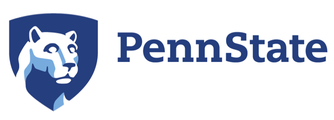 Facilities Resources and PlanningRevised 11/09/2018FORWARD:	This manual, based on the National Center for Education Statistics, Postsecondary Education Facilities Inventory and Classification Manual (FICM), as revised May 2006, contains the official standards for classifying University buildings, rooms, land and other facilities for inventory assessment and analysis. Room descriptions and categories in the FICM are used here, or in modified form where additional categories have been added.1st Edition2nd Edition3rd Edition4th Edition5th Edition changes:Further updates and modifications will occur as new software and systems are implemented or University categorization needs are revised.Facilities Resources and PlanningTable of Contents:Building InventoryBuilding Condition AssessmentsBuilding Function CodesImprovement Category Type CodesAir Conditioning Status/Building CodeRoom InventoryRoom Condition CodesRoom Functional Use CodesFunctional Use Codes DescriptionsCrosswalk Matrix for Room Type and Room Function Outline of Room Type (Use) Codes100 - Classrooms200 - Laboratory Facilities300 - Office Facilities400 - Library, Study & Academic Assistance Facilities500 - Special Use Facilities600 - Public/General Use Facilities700 - Support Facilities800 - Health Care Facilities900 - Residential Facilities000 - Unclassified FacilitiesInstructions for F&A Room Function CategorizationsCrosswalk Matrix for Room Type Codes and F&A Room Function CategorizationsBuilding InventoryDefinition:  A building is defined as a roofed structure for permanent or temporary shelter of persons, animals, plants, materials, or equipment.  The building inventory will include many different types of structures, such as agricultural and farm structures, research vessels, aquarium structures, and trailers that are used for offices, residences or storage. Additionally, Improvements Other than Buildings, such as roads, walkways, and other man-made structures have been included in the inventory, although data is not maintained to the level of those for buildings and rooms.Buildings to be Included:  The building inventory includes all buildings that are under the jurisdiction or control of The Pennsylvania State University, regardless of their location.  For buildings not owned by the institution or shared with other tenants, included in the inventory is only that portion of the building leased or controlled by Penn State and its prorata share of gross, assignable area and Non-assignable area, if appropriate. Spaces in buildings that are neither owned nor leased by the University are not inventoried (example: Cooperative Extension offices) as they have no impact on operating, maintenance or rental budgets.In general, all building structures are:1.	Attached to a foundation (exception: free-standing sheds are included as building structures)2.	Roofed3.	A source of maintenance and repair activitiesCalculating various area typesFor illustrations on the spaces used in the calculations of the areas listed below, refer to the FICM Manual.1.	Gross AreaA.	Definition - The sum of all areas on all floors of a building included within the outside faces of its exterior walls, including floor penetration areas, however insignificant, for circulation and shaft areas that connect one floor to another.B.	Basis for Measurement - Gross area is computed by physically measuring or scaling measurements from outside faces of exterior walls, disregarding cornices, pilaster, buttresses, etc., which extend beyond the wall faces. Exclude areas having less than a 3-foot clear ceiling height unless the criteria of a separate structure are met.C.	Description - In addition to all the internal floored spaces obviously covered above, gross area should include the following; excavated basement areas; interstitial space (i.e., mechanical floor or walkways) mezzanines, penthouses, and attics; garages; covered porches, whether walled or not; inner or outer balconies, to the extent of a drip line from a roof or balcony immediately above, whether walled or not, if they are utilized for operational functions; and corridors whether walled or not, provided they are within the outside face lines of the building, to the extent of the their cover’s drip line. The footprints of stairways, elevator shafts, covered entrance or exit ways and ducts (examples of building infrastructure) are to be counted as gross area on each floor through which they pass.D.	Limitations - Exclude open areas such as parking lots, playing fields, pools, courts and light wells, or portions of upper floors eliminated by spaces or lobbies that rise above single-floor ceiling height. Exclude unexcavated basement areas.E.	Exception - Include top, unroofed floor of parking structures where parking is available.2.	Assignable Area - ASF (also referred to as Net Assignable Area or Net Assignable Square Feet - NASF)	A.	Definition - The sum of all areas on all floors of a building assigned to, or available for assignment to, an occupant or specific use.  The amount of space that can be used for programs is known as the assignable area.B.	Basis for Measurement - Assignable area is computed by physically measuring or scaling measurements from the inside faces of surfaces that form the boundaries of the designated areas.  Exclude areas having less than a three-foot clear ceiling height unless the criteria of a separate structure are met.C.	Description - All space classified from the 100-900 room use codes.D.	Limitation - Areas defined as building service, circulation, mechanical, and structural should not be included.3.	Non-assignable AreaA.	Definition - The sum of all areas on all floors of a building not available for assignment to an occupant or for specific program use, but necessary for the general operation of a building.B.	Basis for Measurement - Non-assignable Area is computed by physically measuring or scaling measurements from the inside faces of surfaces that form the boundaries of the designated areas. Exclude areas having less than 3-foot clear ceiling height unless the structure is used for a program need (i.e., animal sheds that house research/agricultural animals).C.	Description - Included should be space subdivisions or room use codes for building service, circulation, and mechanical, that are used to support the building’s general operation.1.	Building Service Area - Included are janitor closets or small cleanup spaces, maintenance material storage areas, trash rooms exclusively devoted to the storage of nonhazardous waste created by the building occupants, receiving areas and public toilets.2.	Circulation Area - Included are public corridors, fire towers, elevator lobbies, tunnels, bridges and each floor’s footprints of elevator shafts, escalators and stairways. A loading dock which is physically separated by walls and used for central storage should be regarded as assignable area and coded as Central Storage (730).  Also included are corridors (except where noted below), whether walled or not, provided they are within the outside face lines of the buildings to the extent of the roofline.3.	Mechanical - Included are mechanical areas such as central utility plants, boiler rooms, mechanical and electrical equipment rooms, fuel rooms, meter and communications closets, and each floor’s footprint of air ducts, pipe shafts, mechanical service shafts, service chutes and stacks.D.	Limitation - Deductions can be made for necessary building columns and projections.  Such will be classified as structural area. Do not include the following assignable areas:Shops (720) Central Storage (730): A loading dock, or portions thereof, that is also used for central storage should be regarded as assignable area and coded as Central Storage (730).Central Supplies (870) Special purpose storage or maintenance rooms such as linen closets and housekeeping rooms in residence halls (Refer to 900 series room use categories). Private rest rooms, which are classified as Unisex Restroom – Private (074). Restricted access private circulation aisles used only for circulation within an organizational unit’s suite of rooms, auditoria, or other working areas. These are classified 315 – Office Service/Supply.4.	(Net) Usable Area/RentableA.	Definition - The sum of all areas on all floors of a building either assigned to an occupant or specific use, and all areas necessary for the general operation of a building.B.	Basis for Measurement - Net usable area is computed by summing the assignable area and the Non-assignable area.C.	Description - Included are all space subdivisions of assignable room use categories and all Non-assignable space categories.D.	Limitation - The remainder of deductions should not be made for necessary building columns and projections.  Areas defined as structural should not be included.5.	Structural AreaA.	Definition - The sum of all areas on all floors of a building that cannot be occupied or put to use because of structural building features.B.	Basis of Measurement - It is determined by calculating the difference between the measured gross area and the measured usable area.C.	Description - Examples of building features are exterior walls, internal walls, and building shafts.Building Condition AssessmentsThe University has adopted an industry-accepted facility condition assessment index system based on assets, value and projected costs to replace and/or repair assets to like-new condition. The FCNI (Facilities Condition National Index) is maintained by the Work Control Division of Physical Plant. A separate website contains this information for every major University building. The Facilities Conditions Assessments conducted by the University meet the requirements of the US General Administration Services (GSA) Building Evaluation Reports (BERs) and conform to ASTM E2018-01 Property Condition Assessment standards.Two indexes are utilized in determining a building’s condition. These indexes are FCNI and FCI. FCNI values are determined by dividing Renewal Costs by Current Replacement Value. This value provides a lifecycle cost comparison, with the current replacement value based on replacement of existing with current construction standards. FCI is determined by dividing Deferred Renewal by Current Replacement Value.These assessments are conducted on a three-year cycle and FCNI and FCI values updated. These values are maintained by the Office of Physical Plant in the Facilities Condition Analysis Database, and available via the web with appropriate clearance.Building Function Codes[for Administrative determination only]Beginning in mid-2017, a decision was made to adopt building function categories as used by the University’s consultant, Sightlines, so that their results could be matched up to the University’s database information. The data below provides a breakdown of Sightlines’ functions and categorization rules.Academic [PSU code 10500] (use the sum of asf for FIS Room Functions 01, 02, 04, 06 to determine % of occupancy)Types of uses included in this category:ClassroomsLibraryAuditoriumTheaterInstructional Music/ArtMuseumInstructional Science (we moved from Science Research) (includes room types 200 thru 249)Agricultural Instruction (we moved from Agricultural Research) (includes room types 200 thru 249)Administrative [PSU code 40200] (use the sum of asf for FIS Room Functions 03, 08, 11 to determine % of occupancy)	Types of uses included in this category:OfficesConference CenterRental/Retail/CommercialAcademic/Administrative [PSU code 901000]Mixture of Academic & AdministrativeIf Academic uses or Administrative uses, when calculated separately, do not total >51%, then add the two values together to see if the total is >51%. If yes, categorize the building under this category. Refer to file ‘percentage calcs for specific buildings Sightlines Report.xlsx’ for examples calculations.Science Research [PSU code 30500] (FIS Room Function 09)Research Science (clarification: lab spaces are limited to room types from 250 to 299) This category includes all research disciplines except Agricultural Research.Medical - Clinical Care [PSU code 90200]Non-hospital buildings used for walk-in clients or appointments for health services – mostly applicable to Hershey-run facilities.Medical - Patient Care [PSU code 80200] Hershey hospital facilities, and the like, where patients may remain overnightResidence Hall [PSU code 70300] (FIS Room Function 17)Types of uses included in this category:Apartments (like, Nittany Apartments, Abington’s Lions Gate facility) DormitoriesGreek Fraternities (limited to only PSU-owned fraternities and sororities)SuitesHouse [PSU code 70800]University-owned residential housing which is rented to students, faculty or 3rd party residentsTypes of uses included in this category:Student HouseFaculty HouseExecutive House (President’s house)Athletic [PSU code 10400] (FIS Room Functions 05, and 16 if assigned to an Intercollegiate Athletics budget) Types of uses included in this category:Recreation Athletic Support (Examples: storage buildings, maintenance facilities that directly support recreational activities) Recreation Competition Space (Example: IM Building) Varsity Athletic Support (Examples: includes storage buildings, maintenance facilities that are assigned to an ICA budget)Varsity Athletic Competition Space Student Life [PSU code 60100]Types of uses included in this category:Dining (Example: dining hall buildings)Health (Examples: Student Health Center, fitness buildings if 51% related to cardio-type exercise activities)Religious (Examples: Eisenhower Chapel, Eve Chapel-Altoona)Support [PSU code 50100]Types of uses included in this category:Storage (Except for those storage facilities categorized to Agricultural Research, Athletic, Residence Hall, or House Functions)Physical Plant/Utilities (Except for utility structures that solely support Athletic)Parking Garage [PSU code 50200]Larger structures that are for public use or institutional use (Example: Fleet Services)Wood Barn[Place under Agricultural Research if used for their research.]Metal Barn[Place under Agricultural Research if used for their research.]Agricultural Research [PSU code 30300] (could include Function 09 and 14)Agricultural Research (include all spaces that are used by the Ag Program for research and research support)Building Ownership StatusOwned	University owned and occupied Federal	Federally owned buildingLeased	Building not owned by the University, occupied by University through a lease agreement Neither	neither owned nor leased (such as cooperative extension offices)N/A	Not ApplicableState	State owned building or DGS holding deed following capital projectUniv	University owned building leased out to a third partyImprovement Category Type Codes RULE: follow the >50% function rule (i.e., if 51% of a building’s assignable square footage is E&G Room Function types, the building is E&G). An analysis by room budgets may be appropriate to accurately determine auxiliary percentages. Future intent is to be able to color code these categories for graphic display for comparison purposes. These categories will also determine the buildings Sightlines will use in its backlog analyses reporting.Definitions:Building: a roofed structure for permanent or temporary shelter of persons, animals, plants, materials, or equipmentCategories:Athletics = Intercollegiate Athletics: MUST BE A BUILDING! (any FIS Room Type assigned to an Intercollegiate Athletics budget)Aux-Airport = all facilities at the University Park Airport (buildings and non-building improvements); includes residences on Barns LaneAux-HFS = Housing and Food Services: MUST BE A BUILDING! (includes dining halls, residence halls, apartments, HSF support buildings, etc.) FIS Room Type assigned to an HFS budget.Aux-Other = MUST BE A BUILDING! All other Auxiliary activities not directly related to Intercollegiate Athletics, the Airport, or Housing and Food Services. Included examples are hotels, Bryce Jordan Center, Business Services at Hostetter, etc.EG = Education and General:  MUST BE A BUILDING!These building types promote or support the mission of the University to ‘teaching, research, and service’.IOB = Improvements Other than Buildings: do not include buildings in this categoryOther = any building or non-building improvement not owned by the University but is included in the Facilities Information System (FIS). Examples: fraternities, power company distribution stations, non-owned public roads.SLO = Schedulable Location Outdoor: Non-building improvements that can be scheduled by the University Community, mainly consisting of lawn areas and areas not included in the IOB category that are used as gathering locations and must be scheduled for use. (IOB’s may be schedulable, as well, but will retain their number) Air Conditioning Status/Building CodeThe FICM coding recommendations are not maintained due to a lack of quality information. Instead, data regarding air-conditioning should be drawn from other existing databases maintained by the Office of Physical Plant and in conformance with OPP’s coding recommendations.Room InventoryThe following section will provide the coding and descriptions to classify individual rooms or areas within the buildings.Definition - A room is a separate area constructed within a building usually separated internally by walls with doorways or entrances.  A building such as a warehouse may provide one large room or area within the structure.  Areas may be defined by functional use within interior spaces and may be assigned separate functional and room use codes.  Example is a circulation corridor with large seating areas provided in adjacent areas.  The corridor would be assigned for the area provided circulation and the seating area assigned to the appropriate function and room use.Rooms to be included - All rooms and areas within a building structure must be assigned a functional and room use code.Areas - Areas constitute the remaining interior spaces which are not rooms.  These will include hallways, corridors, atriums, lobbies and other circulation or open service areas.  All areas are also assigned a room use code.Primary Use StatementEach room and area should be assigned a function and room use code based on primary use.  It is recommended that primary use be evaluated in terms of time and the human activity that focuses on the use of the space.  In the event that time is not available, the amount of space allocated to each activity or function should be the determining factor.  Room Condition CodesThis is a room by room assessment of the overall physical condition and functional adequacy of each interior space.  It is based on a physical inspection of the spaces. Each room or area must meet the majority of the factors listed but not necessarily all of them.1.	ExcellentNew construction or remodeled within the past 10 years.No major maintenance problems evidentCentral air conditioning and/or adequate utility services and systems to support programSpace adequately supports or enhances functional use or program2.	GoodNew construction or remodeled with the past 11-15 yearsMay have some minor maintenance problems evidentAdequate utility services to support programSpace adequately supports functional use or programMay have air conditioning3.	FairNew construction or remodeled within the past 16-30 yearsSome obvious signs of maintenance problemsMost of the utility services to support programMay have window air conditioning availableSpace minimally supports functional use or program4.	PoorNew or remodeled over 30 years ago.Numerous signs of needed major maintenance.Does not have adequate utilities or any air conditioning service.Space does not support functional use or programs adequately.5.	DemolishAll rooms in a building, which is planned for demolition, are categorized regardless of condition once a demolition date is established.Planned for demolition in the University Master Plan.Determined to be beyond repair or worth renovation investment.6.	TemporaryAll rooms in a building, which is a temporary facility, are categorized regardless of condition. Leased facilityTrailer or other temporary facilityRoom Functional Use CodesThese categories were developed from the State of Virginia space categorizations used to assess space needs and justification for new facilities within the State. Room Functional Use codes allow the classification of numerous rooms and areas in major functional use categories.  This summary classification is used to analyze existing space use and project additional space requirements.  Primary use (see Primary Use Statement-page 11 for definition) is used to classify functional use. There are some basic rules to follow in the assignment of individual rooms/spaces to the categories listed. A crosswalk matrix is attached to the end of this section to assist in determining which functional use to assign.Use Code01	Classroom02	Class Laboratories03	Faculty Office04	Library	05	Physical Education06	Open/Special Class Laboratories07	General Use08	Research Office09	Research Laboratories10	Public Service Office11	Administrative Office12	Physical Plant13	Demonstration/Clinical14	Public Use/Performance15	General and Administrative Support Areas16	Auxiliary /Intercollegiate Athletics17	Housing and Foods Services18	Non-Institutional19	Unassigned20	Non-AssignableFunctional Use Codes Descriptions01	ClassroomClassroom include rooms and service areas used to support general academic instruction.  Classrooms are regularly scheduled for credit courses and include seating for lecture, display, multi-media projection, discussion or assembly for students.  Usually one faculty member or possibly a team of instructors teach or facilitate the class.  The room is not discipline specific and can be used for general-purpose courses.  Includes departmental classrooms and all rooms which directly support classrooms.  Note: Rooms in this category are always limited to those in the 100 series room use codes.02	Class LaboratoriesClass Laboratories are discipline specific specialized rooms which are regularly scheduled for credit courses. These rooms provide special equipment, configurations or environments to support one or very closely related disciplines in group instruction.  Includes all support spaces that primarily support the credit activity in the laboratories.  Note: Rooms in this category are always limited to those in the 210 thru 219 series room use codes.03	Faculty OfficeFaculty Office space includes all offices and support facilities that house or directly serve faculty.  Include all academic administrative positions in this space category.  Offices, conference rooms, libraries, lounges, service or supply, and other general support spaces are included.  Note: Rooms in this category are almost always limited to those in the 300 series room use codes, but some 400 series may also apply.04	LibraryLibrary includes all space assigned to the University Libraries at  and all locations.  This includes book stack, study, technical support, and reader space directly related to or housed within the library facility.  Also include all tutoring, study and testing facilities which support academic assistant programs and functions.  Note: Rooms in this category are always limited to those in the 400 series room use codes.Exceptions: Classify classrooms located in library facilities as 01: Classroom if regularly scheduled by general University programs.  Classify Library faculty and general support areas under 03: Faculty Office category and staff offices under 11: Administrative Office category.  05	Physical EducationPhysical Education includes all physical activity, athletic and support spaces which primarily serve credit courses or that are used by students, staff and the general public.  Examples are gymnasiums, weight or physical education equipment rooms, pool, ice rink, exercise, dance, bowling alley, recreation rooms, club sport, intramural team areas and locker room facilities.  Note: Rooms in this category are always limited to those in the 500 series room use codes.Exception: Classify areas devoted primarily to Intercollegiate Athletics space under 16: Auxiliary Enterprise/Intercollegiate Athletics category. Classify any space of this type in housing or residential facilities under 17: Housing and Food Service category.06	Open/Special Class LaboratoriesOpen or Special Laboratories includes discipline specific, general and computer laboratories that are irregularly scheduled or open and used by students in an individual or group activity.  This includes all support spaces related to activities in the laboratories.  This category of space includes open computer CAC laboratories, music practice rooms, dark rooms, language laboratories, open student art spaces, and other spaces required by use in individual or group activity.  These rooms are scheduled, individually scheduled or open use.  Note: These rooms are limited to those in the 220 thru 249 series room use codes.07	General UseGeneral Use includes all space used to support general activities for students.  This includes meeting rooms used for student or union activities, student club offices and related spaces, student newspaper, radio, lounge areas, open study in a union, major gathering settings, social event and assembly areas, game rooms or general seating areas.  These spaces are often in a student union building or commons environment.    Note: Rooms in this category are usually limited to those in the 600 series room use codes, but also 365 – Student Organization Office. Exception: Classify all general use space in housing or residential facilities under 17: Housing and Food Service category.08	Research Office Research Office includes all offices housing research faculty, laboratory technicians, scientists or staff members in research centers, institutes, or grant projects supported by federal, university, or private funding.  Include all other space which directly supports the office space needs of research funded faculty and staff positions.  Note: Rooms in this category are always limited to those in the 300 series room use codes.09	Research LaboratoriesResearch Laboratories includes all research labs and support spaces which support research activities, both basic, applied and theoretical that are supported by an external or University funding source.  Also includes non-funded research laboratories that are assigned to specific faculty members or projects.  All sponsored, organized or funded departmental research is included in this category.  All service, stock, special equipment and support areas, which primarily support research programs, are included.  Note: Rooms in this category are usually limited to those in the 250 thru 299 series room use codes but may also include rooms coded 561 thru 587.10	Public Service OfficePublic Service Office includes all office spaces that house staff that directly serve noncredit, continuing education, outreach or extension services of the institution.  Note: Rooms in this category are almost always limited to those in the 300 series room use codes.11	Administrative OfficeAdministrative Office includes all office spaces that house or serve staff positions.  Also includes all service rooms such as supply rooms, lounges, conference rooms and storage that primarily support staff office needs.  Include all offices and areas that house staff members within faculty areas in this category.    Note: Rooms in this category are usually limited to those in the 300 series room use codes but may include other codes. Examples: 074-Unisex Restroom-Private; 756-Interrogation Room.Exception: Classify offices and service spaces that are funded under research budgets under 08-Research Office; those service spaces that primarily support faculty members classify under 03: Faculty Office category.12	Physical PlantPhysical Plant space is limited to shop, storage, locker rooms, supply areas, equipment rooms, maintenance and operation garages, vehicle storage or other areas that directly support building, grounds and utility functions of the institution.  Also include environmental testing labs and lab support areas devoted to environmental health and safety activities.  Note: Rooms in this category are limited to those in the 700 series room use codes but may include other codes. Exception: Classify individual staff office areas and office support rooms under 11: Administrative Office category.13	Demonstration/ClinicalDemonstration/Clinical is limited to those rooms and areas that provide actual production or processing areas open for public use or commercialization.  Areas such as the creamery, meats lab sales area, plastics manufacturing pilot lab or similar facilities.  Also include childcare centers and any rooms used for human subjects for clinical work or medical consultation, treatment or testing.  All farm areas and agricultural facilities are included such as barns, animal quarters, greenhouses and veterinary treatment areas.  Note: Rooms in this category are usually limited to those in the 500 series room use codes.  Examples of room categories that are included are: 640-Child Care Facility and 645-Child Care Facility Service, and 800 series room categories.Exception: Classify similar characterized spaces and areas supported by research funding under 09: Research Laboratories.14	Public Use/PerformancePublic Use/Performance includes all museums, collections display, public auditoriums, performance facilities, theatres, spiritual gathering areas, public planetariums and other areas which serve the general public.  Also include in this category areas which are primarily devoted to fund raising, conferencing and alumni activities that are similar in nature to other Public Use spaces.Note: Rooms in this category are limited to those in the 600 series room use codes.15	General and Administrative Support Areas General and Administrative Support Areas includes all general support areas such as central warehousing, general stores, printing and mail, central storage, main frame, computing, telecommunications and similar functions.  These spaces support the general business service for the institution.  Note: Rooms in this category are limited to those in the 700 series room use codes. 16	Auxiliary Enterprise/Intercollegiate AthleticsAuxiliary Enterprise/Intercollegiate Athletics includes all rooms, facilities and areas, which are managed by an auxiliary or primarily serve Intercollegiate Athletic programs.  Examples include The Bryce Jordan Center and Beaver Stadium.  Note: Assign all space and rooms managed by Auxiliary or Intercollegiate Athletics to this functional code regardless of room use classification.  Also, place all facilities managed as an auxiliary by Business Services or report to other units in this category.17	Housing and Food ServicesHousing includes all facilities, which provide residential facilities for students and food service facilities managed by Housing and Food Services.  It also includes all private residences and rental houses owned or rented by the institution.  Note: Include all space and rooms managed or occupied by Housing and Food Services to this functional code regardless of room use code.18	Non-InstitutionalNon-Institutional includes all space and areas occupied by programs and organizations which are not part of the University but are occupying space within University-owned buildings, on  University-owned land or their leases are paid by the University.  Examples include the USDA, Applied Research Laboratory and the National Weather Service.Exception: Do not include spaces in buildings not owned by the University in this category. In particular, space in a non-University owned building not occupied nor controlled by the University should not be included, such as, Innovation Park buildings owned by the development partnership.Note: Include all space and rooms occupied by a non-University organization to this functional code regardless of room use code.19	UnassignedUnassigned includes all space which is not assigned to a specific room use or function because it is unoccupied or under conversion.  Also include areas which cannot be occupied for health or safety condition issues.20	Non-assignableNon-assignable includes all areas or rooms, which are assigned to Non-assignable room use codes such as rest rooms (except 074), corridors and mechanical areas.OUTLINE OF ROOM TYPE (USE) CODES100	CLASSROOM FACILITIES110	General Purpose Classroom111	Departmental Classroom115	General Purpose Classroom Service116	Departmental Classroom Service200 	LABORATORY FACILITIES210	Class Laboratory215	Class Laboratory Service220	Open Laboratory221	Music Practice Room222	Student Project Room223	Student Shop225	Open Laboratory Service226	Music Practice Room Service227	Student Project Room Service228	Student Shop Service230	Student Studio235	Student Studio Service240	Department Computing Laboratory242	CAC Computing Laboratory245	Department Computing Lab. Svc.246	CAC Computing Laboratory Svc.250	Research Laboratory251	Faculty Studio252	Research Equipment253	Research Computing Area254	Student Research Laboratory255	Research Laboratory Svc.256	Faculty Studio Service257	Research Laboratory - Shared258	Research Computing Area Service259	Student Research Laboratory Service260	Research Shop261	Research Laboratory Service - Shared270	Research Storage271	Chemicals272	Research Stock Room273	Radioactive Materials274	Biological Hazards275	Clean Rm/Environ Chamber/Cold Rm276	Darkroom277	Lab Animal Procedures Room278	Lab Animal Quarters279	Lab Animal Research280	Departmental Research Laboratory281	Lab Animal Quarters Service285	Departmental Research Lab Service300 	OFFICE FACILITIES310	Faculty Office311	Staff Office312	Waiting/Reception Area313	Adjunct Faculty Office314	Grad or Teaching Assistant Office315	Office Service/Supply 316	Office Storage 317	Part-Time Staff Office318	Emeritus Faculty Office319	Technical Service Office320	Lounge/Lunch Area321	File Room322	Work Room323	Mail Room324	Post-Doc Office325	Visiting Faculty Office326	Closet 327	Kitchen328	Faculty Office Closet350	Conference Room355	Conference Room Service356	Video Conferencing Room357	Video Conferencing Room Service358	Library/Reference Room360	Other Office365	Student Organization Office400 	LIBRARY, STUDY & ACADEMICASSISTANCE FACILITIES410	Study Room415	Study Service416	Tutorial Room417	Resource Room420	Stack430	Open-Stack Study Room440	Processing Room450	Academic Assistance/Learning Ctr.451	Academic Testing460	Interview Room500 	SPECIAL USE FACILITIES510	Military Training515	Military Training Service520	Health and Physical Education521	Intercollegiate Athletic Sports522	Intramural and Club Sports523	Athletic Facilities Spectator Seating524	Open Fitness & Physical Activity Areas525	Health & Physical Education Service526	Intercollegiate Athletic Sports Service527	Open Fitness Areas Service528	Intercollegiate Athletic Locker Rooms529	General Locker Rooms530	Multi-Media Production531	Television Studio and Service532	Radio Station and Service533	Newspaper535	Multi-Media Production Service536	Publications537	University Press540	Clinical Practice541	Clinical Observation Room542	Clinical Coding Room545	Clinical Practice Service546	Clinical Interview Room550	Demonstration551	Manufacturing Area555	Demonstration Service556	Manufacturing Area Service560	Agricultural Arena/Show Area561	Animal Treatment/Veterinary Areas562	Pest/Chemical Research Facilities563	Agricultural Animal Research Areas564	Agricultural Product Sales Area565	Animal Collections/Specimen Areas567	Butchering/Preparation Facilities570	Beef Quarters & Support Facilities571	Dairy Quarters & Support Facilities572	Poultry Quarters & Support Fac.573	Swine Quarters & Support Facilities574	Equine Quarters &Support Facilities575	Sheep/Goat Quarters & Support Facs.576	Wildlife Quarters/Support Facilities577	Fish/Aquatic Life Area Service578	Invertebrate Quarters and Services579	Avian Quarters and Services580	Greenhouse581	Crop Production & Support Facilities582	Fruit Production & Support Facilities583	Mushroom/Fungus Production Support Facilities584	Soil Testing Research Area585	Turf Production & Support Facilities586	Plant Specimen/Collection Areas587	Equipment/Machinery Storage Facilities590	Other (All Purpose)595	Student Performance596	Student Performance Service600 	PUBLIC/GENERAL-USE FACILITIES610	Public Performance611	Public Auditorium612	Multi-Purpose Room613	Dressing Room614	Performance Seating615	Public Performance Service616	Public Auditorium Service617	Multi-Purpose Room Service620	Gallery621	Museum625	Gallery Service626	Museum Service630	Dining Facility631	Vending Area635	Dining Facility Service640	Child Care641	Lactation Room645	Child Care Service650	Public Lounge651	Student Lounge655	Public Lounge Service660	Merchandising665	Merchandising Service670	Recreation675	Recreation Service680	Meeting Room682	Video Meeting Room685	Meeting Room Service686	Video Meeting Room Service690	Locker Room700 	SUPPORT FACILITIES710	Computing 711	Telecommunications715	Computer Service716	Server Room717	Telecommunications Service720	Shop721	Stores722	Physical Plant Shop723	Shipping/Receiving Area725	Shop Service726	Physical Plant Shop Service730	Central Storage735	Central Storage Service740	Vehicle Storage745	Vehicle Storage Service750	Central Service755	Central Service Support756	Interrogation Room757	Holding Room760	Hazardous Materials765	Hazardous Materials Service770	Area Shop780	Parking Structure785	Parking Structure Service790	Airport Hangar795	Airport Hangar Service800 	HEALTH CARE FACILITIES810	Patient Bedroom815	Patient Bedroom Service820	Patient Bathroom830	Nurse Station835	Nurse Station Service840	Surgery845	Surgery Service850	Treatment/Examination852	Consultation Room855	Treatment/Examination Service860	Diagnostic Service Laboratory865	Diagnostic Service Laboratory Service870	Central Supplies875	Pharmacy880	Public Waiting890	Staff On-Call Facility895	Staff On-Call Facility Service900 	RESIDENTIAL FACILITIES910	Student Residence919	Toilet or Bath920	Lounge921	Kitchen922	Living Room923	Study Room924	Recreational Room925	Meeting Room926	Bedroom933	Locker Room - Residential934	Student Storage935	Sleep/Study Service936	Laundry937	Linen Storage938	Furniture Storage939	Bike Storage950	Apartment951	Apartment Bedroom952	Apartment Kitchen953	Apartment Bath955	Apartment Service970	House971	President’s Residence972	Rental House973	Farm Manager Residence974	Visiting/Special Residence975	Other University Residence976	Resident Garage980	Hotel Room King981	Hotel Room Double982	Hotel Room King Parlor983	Hotel Room Double Parlor984	Hotel Room Bathroom985	Hotel Room Closet986	Hotel Housekeeping987	Hotel Fitness Area (Pool/Exercise Rms)988	Hotel Fitness Service989	Hotel Employee Lockers990	Hotel Restaurant991	Hotel Restaurant Service992	Hotel Conference Room993	Hotel Conference Room Service994	Hotel Control Room995	Hotel Coffee Break Area996	Hotel Retail Shop997	Hotel Registration Desk998	Hotel Conference Registration Desk999	Hotel Lounge000	UNCLASSIFIED FACILITIES050	Vacant Area060	Alteration or Conversion Area070	Unfinished AreaNON-ASSIGNABLE AREA073	Outdoor Facility (Gazebo/Pavilion)074	Unisex Restroom – Private075	Unisex Toilet – Public076	Men’s Restroom077	Women’s Restroom078	Areaway079	Patio080	Space Not To Be Occupied081	Stair Tower082	Lobby083	Penthouse084	Roof Deck085	Steam Tunnel086	Pipe Chase087	Exterior Cage088	Mechanical Storage089	Overhead Doors090	Entrances091	Corridors092	Elevator Machine Room093	Mechanical Room094	Janitorial Room095	Electrical Room096	Telecommunications Closet097	Utility Room098	Elevator099	Loading DockCLASSROOM FACILITIESGeneral Purpose ClassroomDepartmental ClassroomGeneral Purpose Classroom Service	116	Department Classroom ServiceGeneral This category aggregates classroom facilities as an institution-wide resource, even though these areas may fall under different levels of organizational control.  The term "classroom" includes not only those spaces delineated as classrooms, but also lecture halls, recitation rooms, seminar rooms, and other rooms used primarily for scheduled nonlaboratory instruction.  Total classroom facilities include any support rooms that serve the classroom activity (e.g., 110 plus 115 as defined below).  A classroom may contain various types of instructional aids or equipment (e.g., multimedia or telecommunications equipment) as long as these do not tie the room to instruction in a specific subject or discipline. (For treatment of such space, see 200-Laboratory Facilities). NOTE: All spaces categorized with these use codes will always be assigned to Room Function Code 01-Classrooms. Classroom110 	General Purpose Classroom Definition: A room used for classes and that is also not tied to a specific subject or discipline by equipment in the room or the configuration of the room. Description: Includes rooms generally used for scheduled instruction that require no special, restrictive equipment or configuration. These rooms may be called lecture rooms, lecture-demonstration rooms, seminar rooms, and general purpose classrooms.  A classroom may be equipped with tablet armchairs (fixed to the floor, joined in groups, or flexible in arrangement), tables and chairs (as in a seminar room), or similar types of seating. These rooms may contain multimedia, telecommunications equipment or computers for general education classes.  A classroom may be furnished with special equipment (e.g., globes, pianos, maps) appropriate to a specific area of study, if this equipment does not render the room unsuitable for use by classes in other areas of study. Exceptions: This category does not include:350-Conference Rooms and 680-Meeting Rooms: these rooms are distinguished from seminar rooms according to primary use; rooms with chairs and tables that are used primarily for meetings (as opposed to classes) are conference rooms or meeting rooms (see room codes 350 and 680 for distinction).Public Performance/Auditoria/Multi-Purpose (see 600 series categories): these are distinguished from lecture rooms based on primary use. A large room with seating oriented toward some focal point, and which is used for dramatic or musical productions, falls into one of these categories. Example: an auditorium normally used for purposes other than scheduled classes.  210-Class Laboratories. A class laboratory is distinguished from a classroom based on equipment in the room and by its restrictive use. If a room is restricted to a single or closely related group of disciplines by special equipment or room configuration, it is a laboratory (see 200 series). 111	Departmental ClassroomDefinition: A room that meets the characterizations of a 110-Classroom but is assigned and scheduled by a specific college or department.115 	Classroom ServiceDefinition: A room that directly serves one or more classrooms as an extension of the activities in that room. Description: Includes projection rooms, telecommunications control booths, preparation rooms, coat rooms, closets, storage areas, etc., if they serve classrooms. Any such room contained within and accessible only from the classroom shall be categorized as Classroom Service.Exceptions: Exclude projection rooms, coat rooms, preparation rooms, closets or storage areas such spaces if they primarily serve laboratories (200 series), conference rooms, meeting rooms, and assembly facilities (600 series). Example: a projection booth in a 611-auditorium not used primarily for scheduled classes is classified as 616-Public Auditorium Service.116	Department Classroom ServiceDefinition: A room that meets the characterizations of a 115-Classroom Service but supports a classroom assigned and scheduled by a specific college or department. Any such room contained within and accessible only from the classroom shall be categorized as Departmental Classroom Service.LABORATORY FACILITIES210	Class Laboratory	215	Class Laboratory Service	220	Open Laboratory	221	Music Practice Room	222	Student Project Room	223	Student Shop	225	Open Laboratory Service	226 	Music Practice Room Service	227	Student Project Room Service 	228	Student Shop Service	230 	Student Studio	235	Student Studio Service	240	Department Computing Laboratory	242	CAC Computing Laboratory 	245	Department Computing Laboratory Service	246	CAC Computing Lab Service	250	Research Laboratory	251	Faculty Studio252	Research Equipment253	Research Computing Area254	Student Research Laboratory255	Research Laboratory Service256	Faculty Studio Service257	Research Laboratory - Shared258	Research Computing Area Service259	Student Research Laboratory ServiceResearch ShopResearch Laboratory Service - Shared270	Research StorageChemicalsStock Room273	Radioactive Materials274	Biological Hazards275	Clean Room/Environmental Chamber/Cold Room276	Dark Room277	Lab Animal Procedures Room278	Lab Animal Quarters279	Lab Animal ResearchDepartmental Research Library Lab Animal Quarters Service285      Departmental Research Laboratory Service			Laboratory FacilitiesGeneral A laboratory is a facility characterized by special purpose equipment or a specific room configuration which ties instructional or research activities to a particular discipline or a closely related group of disciplines. These activities may be individual or group in nature, with or without supervision. Laboratories may be found in all fields of study including letters, humanities, natural sciences, social sciences, vocational and technical disciplines, etc.  Laboratory facilities can be subdivided into three categories: Class: A class laboratory is used for scheduled instruction.Open:  An open laboratory supports instruction but is not formally scheduled.  Research: A research laboratory is used for research, experimentation, observation, research training, or structured creative activity which supports extension of a field of knowledge. In general, there are three categories of research activities: Externally budgeted or funded projects or centers, and separately organized centers or projects that are funded from institutional resourcesDepartmental research activities that are neither separately budgeted or organizedCreative and intellectual activities of faculty in some disciplines that are the equivalent of departmental research (e.g., visual and performing arts are common examples). 210 	Class Laboratory Definition: A room used primarily for formally or regularly scheduled classes that require special purpose equipment or a specific room configuration for student participation, experimentation, observation, or practice in an academic discipline. Description: A class laboratory is designed for or furnished with equipment to serve the needs of a particular discipline for group instruction in formally or regularly scheduled classes.  This special equipment normally limits or precludes the room's use by other disciplines. Included in this category are rooms generally called teaching laboratories, drafting rooms, language laboratories, theater stage areas used primarily for instruction, instructional health laboratories, and similar specially designed or equipped rooms, if they are used primarily for group instruction in formally or regularly scheduled classes. Computer rooms used primarily to instruct students in the use of computers are classified as class laboratories if that instruction is conducted primarily in formally or regularly scheduled classes. Examples: science disciplines, engineering disciplines spaces used for credit courses.Exceptions: Do not include:110-Classrooms or 111-Departmental Classroomsinformally scheduled or unscheduled laboratories (see 220)Research/Nonclass Laboratories (200 series)gymnasia, pools, drill halls (500 series)laboratory schoolsdemonstration houses (500 series)Similar facilities that are included under Special Use Facilities (500 series). Computer rooms in libraries or used primarily for study should be classified as 410-Study Rooms.215 	Class Laboratory Service Definition: A room that directly serves one or more class laboratories as an extension of the activities in those rooms. Description: Includes any room that directly serves a class laboratory. Examples: projection rooms, telecommunications control booths, coat rooms, preparation rooms, closets, material storage (including temporary hazardous materials storage), balance rooms, cold rooms, stock rooms, dark rooms, equipment issue rooms, etc., if they serve class laboratories. Exceptions: Does not include service rooms that support:Classrooms/departmental classrooms (see 115 or 116)Open Laboratories (225-246)Research Laboratories (255-285) Do not include Animal Quarters (570-579) and listed Agricultural Facilities (580-587)220 	Open Laboratory Definition: A laboratory used primarily for individual or group instruction that is informally scheduled, unscheduled, or open that primarily serves academic instructional programs.Description: An open laboratory is designed for or furnished with equipment that serves the needs of a particular discipline or discipline group for individual or group instruction where 1) use of the room is not formally or regularly scheduled, or 2) access is limited to specific groups of students. Included in this category are rooms generally called language laboratories used for individualized instruction, special laboratories or learning laboratories if discipline restricted, individual laboratories. For example, a computer laboratory with only engineering or CAD software or a computer-based writing laboratory available only to English Composition students would be classified as an open laboratory because of the restricted usage of the room for a particular discipline or discipline group.  Exceptions: Laboratories with formally or regularly scheduled classes are 210-Class Laboratories. This category also does not include rooms defined as 250-Research Laboratories. Specialized Open Laboratories: the following list identifies open laboratories the University tracks as subsets of the Open Laboratory category:221-Music Practice Room222-Student Project Room223-Student Shop230-Student Studio240-Department Computing Laboratory242-CAC Computing Laboratory221	Music Practice RoomDefinition: A specialized open laboratory (220) or module which provides individual or small group music practice area for students.  Description: These rooms may have musical instruments such as a piano in the room.  These spaces are irregularly scheduled or open for student practice.222	Student Project RoomDefinition: A specialized open laboratory (220) which provides students an area to complete projects on their own or with supervision for a specific class or discipline of study.  Description: These rooms are usually not scheduled and are available to students to assemble assigned projects individually or in groups.223	Student ShopDefinition: This is a specialized open laboratory (220) which provides shop equipment for students.  Description: These rooms are usually not scheduled and the room and equipment is available to students on an open basis to support a specific course or area of study.  It may be supervised by a shop manager or faculty member.  Equipment may include metal, woodworking, glass, plastic, electronic or other similar equipment used to support student assigned projects.225 	Open Laboratory Service Definition: A room that directly serves one or more open laboratories as an extension of the activities in those rooms. Description: Include only those rooms that directly serve an open laboratory. Examples: projection rooms, telecommunications control booths, coat rooms, preparation rooms, closets, balance rooms, equipment issue rooms, and similar facilities, if they serve open laboratories. Exceptions: Do not include:service rooms that support classrooms/departmental classrooms (see 115 or 116)service rooms that support Class Laboratories (215)service rooms that support Research Laboratories (255) and Specialized Research Laboratories (256, 257, 258, 259, 261, possible 500 series rooms)Lab Animal Quarters/Services(278 or 281) or Animal Quarters (570 - 579)Greenhouses (580) cold rooms (275), stock rooms (272), dark rooms (276)material storage (including temporary hazardous materials storage) (270, 271, 273, 274) Central Service facilities (750)226 	Music Practice Room Service Definition: Any room which primarily services 221-music practice rooms such as instrument storage or observation booths and recording areas directly tied to music practice rooms.227 	Student Project Room Service Definition: Any room which primarily serves 222-student project rooms such as project storage areas.228 	Student Shop Service Definition: Any room which primarily serves a 223-student shop such as equipment and supply storage, parts rooms and repair areas.230	Student Studio Definition: Any room or area which provides individual stations or work areas for students to complete projects.  Examples: Arts and Architecture studios or other discipline student studio, individual studio spaces assigned to Engineering or Arts and Architecture students.235	Student Studio Service Definition: Any room which primarily serves 230-student studio spaces such as storage areas, washing and preparation rooms, critique rooms and other similar rooms which primarily serves a studio program.240 	Department Computing Laboratory Definition: Any room which provides computing facilities for students restricted to a specific discipline.  Description: These rooms are normally open for student use but may be irregularly scheduled.  Access is restricted to specific departments or colleges.  They can house any number of computers, loaded with specialized restrictive software or where access is limited to specific categories of students. Example: a computer laboratory with only engineering or CAD software or a computer-based writing laboratory available only to English Composition students.242 	CAC Computing Laboratory Definition: All computing areas managed by the Center for Academic Computing, which are open to the general student population, are included in this category, unless it is regularly scheduled for courses the majority of the time.  Exceptions: Regularly scheduled, non-discipline specific computing labs shall be classified as a 110-General-purpose Classroom. These rooms may be open to the general student population when not scheduled for courses.Computing laboratories available through shared management with colleges or departments shall be assigned based on primary use.245 	Department Computing Laboratory Service Definition: Any room which primarily serves a department computing laboratory such as equipment and software storage, server rooms, repair or set-up areas.246	CAC Computing Laboratory Service Definition: Any room which primarily serves CAC Computing Laboratories such as equipment storage, server rooms, or similar facilities.250	Research Laboratory Definition: A research laboratory is a room with specialized research equipment, features and/or configuration tied to a specific or closely related discipline of research and considered funded research.  Description: These rooms are housing or supporting externally budgeted or funded projects or centers or University funded research centers or projects.  The research is often defined as sponsored, organized or University.  These rooms are used for laboratory experimentation; research or research training methods; professional research and observation or other funded creative activity.  All funded research space must include the names of the principal investigators, department or college assignment.Exceptions: do not include student research laboratories in this category.Specialized Research Laboratories: the following list identifies research laboratories the University tracks as subsets of the Research Laboratory category:251-Faculty Studio 252-Research Equipment [room] 253-Research Computing Area 254-Student Research Laboratory 260-Research Shop 280-Departmental Research Laboratory 251	Faculty Studio Definition: A studio space assigned to individual or a group of faculty members to practice their discipline.  Examples: art faculty studio spaces.252	Research Equipment Definition: A room or area housing large equipment which is primarily used to support funded research.  Description: These rooms may be assigned to an individual principal investigator, a group research project or general college or departmental research.  The room must primarily support research programs and house substantial equipment such as a wind tunnel, nuclear magnetic resonance (NMR) spectrometer or nuclear reactor.253 	Research Computing Area Definition: A room which provides computing facility primarily serving a research program.  Description: This is an area with multiple computers used for a specific project usually used by a group of researchers.254 	Student Research Laboratory Definition: A laboratory which provides research opportunities beyond that of a formal instructional program.  Description: University funding may be provided for student research projects.  These laboratories may support undergraduate or graduate students the opportunity to practice observation or other structured creative activity intended for a broadened academic experience.  This space must support research activity beyond academic program requirements.255 	Research Laboratory Service Definition: an ancillary room that primarily supports or extends the research activity in funded research labs.  Description: Includes any rooms that directly serve a research laboratory, except those listed below. Specialized Research Laboratory Service: the following list identifies research laboratory service spaces the University tracks as subsets of the Research Laboratory Service category:270-Research Storage 271-Chemicals 272-Stock Room 273-Radioactive Materials 274-Biological Hazards Exceptions: Does not include service rooms that support 110-Classrooms/111-departmental classrooms, use 115 or 116210-Class Laboratories, use 215220-Open Laboratories, use 225 570-Animal Quarters 580-Greenhouses 750-Central Service 256 	Faculty Studio Service Definition: Any room which primarily supports or extends the activity in a faculty studio.  Examples: supply rooms, processing areas, storage, stock rooms and other support areas.258 	Research Computing Area Service Definition: Any room which primarily supports or extends the activity in a research computing area.  Examples: supply rooms, processing areas, storage, stock rooms and other support areas.259 	Student Research Laboratory Service Definition: Any room which primarily supports or extends the research activity in student research labs.  Examples: supply rooms, processing areas, storage, stock rooms and other support areas.260 	Research Shop Definition: A shop area which directly supports funded research programs.  Description: The shop area can be used to support multiple research projects and includes shop facilities such as woodworking and metal equipment, glass shop and other assembly or fabrication equipment.  These rooms are usually assigned to department or college research.270  	Research Storage Definition: Any room which is used to centrally store miscellaneous items such as equipment or files supporting research activities not used on a daily basis.271	Chemicals Definition: Any room which is used to centrally store or dispense chemicals for research laboratories.272   	Stock Room Definition: Any room which is used to store items for research labs.  This would include glassware, labels, equipment that is used by the various labs on a frequent basis.273 	Radioactive Materials Definition: Any room which stores or dispenses radioactive materials for research labs.274 	Biological Hazards Definition: Any room used to store, dispense or process biological hazards for research labs.275 	Clean Room/Environmental Chamber/Cold Room Definition: Any room or module which serves as a clean room or any controlled environmental chambers for research labs.276 	Dark Room Definition: Any room which is used as a dark room facility for research labs.277	Lab Animal Procedures Room Definition: Any room used for procedures related to small lab animals other than agricultural animals for research labs.278 	Lab Animal Quarters Definition: Any rooms or service areas devoted to the housing, care or feeding of small laboratory animals for research labs.279 	Lab Animal Research Definition: Any rooms or service areas which support research with small laboratory animals.  Description: Included are observation rooms, testing facilities, special environments and similar facilities used primarily for research involving lab animals.280 	Departmental Research LaboratoryDefinition: All laboratories assigned to individual faculty members or private investigators not specifically supported by research funding.281 	Lab Animal Quarters Service Definition: Any room which primarily supports or extends the service areas devoted to the housing, care or feeding of small laboratory animals.285  	Departmental Research Laboratory Service Definition: Any room that primarily supports departmental research laboratories.OFFICE FACILITIES310	Faculty Office311	Staff Office312	Waiting/Reception Area313	Adjunct Faculty Office314	Grad or Teaching Assistant Office315	Office Service/Supply316	Office Storage317	Part Time Staff Office318	Emeritus Faculty Office319	Technical Service Office320	Lounge/Lunch Area 321	File Room322	Work RoomMail RoomPost-Doc OfficeVisiting Faculty OfficeClosetKitchen328	Faculty Office Closet350	Conference Room355	Conference Room Service356	Video Conferencing Room357	Video Conferencing Room Service 358	Library/Reference Room360	Other Office365	Student Organization OfficeGeneral Office facilities are individual, multi-person, or workstation space specifically assigned to academic, administrative, and service functions of a college or university.  Office Facilities310 	Faculty Office Definition: This is an office space occupied by a faculty member in a full time appointment.  (This includes Standing Appointment, Fixed Term I & Multi-year positions)Description: This category is limited to full-time faculty positions only. A faculty office is typically assigned to one person, although multiple full-time faculty may occupy the same space. It may be equipped with desks, chairs, tables, bookcases, filing cabinets, computer workstations, microcomputers, or other office equipment. Office areas do not need to have clearly visible physical boundariesExceptions: Refer to categories 313-Adjunct Faculty, 314-Grad or Teaching Assistant, 318-Emeritus Faculty, 324-Post-Doc, or 325-Visiting Faculty for other faculty office types. 311 	Staff Office Definition: A room/space housing a full-time employee or employees in a staff classification position, working at one or more desks, tables, or workstations. Part time, wage payroll or student intern employees may be stationed in these rooms, as well.Description: An office is typically assigned to one or more persons as a station or work area. It may be equipped with desks, chairs, tables, bookcases, filing cabinets, computer workstations, microcomputers, or other office equipment. Included are spaces that house administrative and clerical positions. Office areas do not need to have clearly visible physical boundaries; spaces can be defined by phantom walls. Any other rooms, such as glass shops, printing shops, study rooms, classrooms, research/non-class laboratories, etc., that incidentally contain desk space for a technician or staff member, are classified according to the primary use of the room, rather than an office.  Exceptions: Refer to categories 312-Waiting/Reception Area, 317-Part-time Staff Office, 319-Technical Service Office and 360-Other-Office for other staff type offices.312 	Waiting/Reception Area – Definition: This is an area that has seats for visitors and may also have a reception station occupied by a staff member.  This space should be classified to the primary function it serves. 313 	Adjunct Faculty OfficeDefinition: This is an office space occupied by part-time or adjunct faculty members.  Description: It is usually an office shared by several adjunct faculty members, but may be a single-occupant space. 314 	Grad or Teaching Assistant OfficeDefinition: This is an office space occupied by graduate assistants or teaching assistants. Normally, there will be multiple occupants.Exception: Post-Docs should be categorized 324-Post-Doc Office.315 	Office Service/SupplyDefinition: A room that directly serves an office or group of offices as an extension of the activities in those rooms. Description: Includes copy and FAX rooms, vaults, records rooms, office supply rooms, and open and private (restricted access, internal to suite) circulation areas. Examples: Lounges which serve specific office areas and which are not generally available to the public should be coded as Office Service (315). Interview and testing rooms are included as office service if they serve a specific office or office area and not a classroom or laboratory.Exceptions: Centralized mail rooms, shipping or receiving areas, and duplicating or printing shops that serve more than one building or that are campus-wide in scope should be classified 750-Central Service.316 	Office Storage Definition: an office area which houses long-term storage such as Christmas decorations, old computers, boxes, old notebooks, records and other materials not accessed on a daily basis.  Exception: Classify spaces which house supplies such as described under 315-Office Service/Supply, under that category even if some long-term storage is evident.317 	Part-Time Staff Office Definition: an office space occupied by part-time employees, wage payroll or student intern staff.  Normally, there will be multiple occupants.Exception: Classify an office area also occupied by a full time staff member as 311-Staff Office. 318	Emeritus Faculty Office Definition: an office occupied by or any office service space used by emeritus faculty members.319 	Technical Service Office Definition: an office space occupied by technical service employees on a union contract.320 	Lounge/Lunch Room Definition: an office area used as a lounge or lunchroom.  Description: This room will usually have a refrigerator, microwave, sink, cabinets, coffee areas or counter and tables and chairs.  It may also have only comfortable seating without food preparation facilities.321 	File Room Definition: an office area housing files as the primary purpose of the room.  If within an open office space and significant in concentration, an area could be defined with phantom walls.Description: These files may be in file cabinets or built-in shelving.  The files can be active or inactive.322	Work Room Definition: an office space that usually has tables and chairs and is not used for formal meetings.  Description: It is usually used for collating materials, team projects or other task specific projects.  It may also contain some office service functions.323 	Mail Room Definition: an office space which houses mail boxes for faculty or staff members.  Description: It might serve as the main mailroom for a building or the central mail service for a department or college.  A staff member stationed in this space.324 	Post-Doc Office Definition: an office space occupied by Post-Doctorate researchers.  325 	Visiting Faculty Office Definition: an office space occupied by temporary faculty members who are working at the university on a short-term basis.326	Closet Definition: A small room within a larger room used to store items such as coats, paper supplies, etc.  Closets shall be classified consistent with the room where it is located.327 	KitchenDefinition: A room used to prepare foods, coffee, etc., which will contain similar appliances as a 320-Lounge/Lunch Room but will not have seating.328	Faculty Office ClosetDefinition: the description for this type space is the same as 326-Closet with the exception that this space is within a Faculty Office. 350 	Conference Room Definition: A room serving an office complex and used primarily for staff meetings and departmental activities. Description: A conference room is typically equipped with tables and chairs. Normally it is used by a specific organizational unit or office area. A conference room is intended primarily for formal gatherings. If a room is used for multiple uses, then the room should be classified according to its principal use. Exceptions: Do not include the following type functions:356-Video Conferencing roomsspaces primarily used for scheduled classes (see 110-classrooms; 110 also includes seminar rooms and lecture rooms)610-auditoriaareas intended for relaxation and casual interaction (see 320-Lounge/Lunchroom, or 650-Public Lounge) rooms used for general purposes such as community or campus group meetings not associated with a particular department  (see 680-Meeting Rooms) 355 	Conference Room Service Definition: A room that directly serves one or more conference rooms as an extension of the activities in those rooms. Description: Include kitchenettes, storage rooms, telecommunications control booths, projection rooms, sound equipment rooms, etc., if they directly serve conference rooms. Most often, these spaces will have direct access from the Conference Room.Exceptions: Do not include service rooms that support meeting rooms (see 685) or office functions (see 315). 356	Video Conferencing RoomDefinition:  A conference room with remote transmission capabilities of voice, video or other media.Description: this is a specially equipped conference room, allowing live remote conferencing and interactive abilities.  357 	Video Conferencing Room ServiceDefinition:  Any room that directly serves or supports a Video Conference Room.358 	Library/Reference RoomDefinition:  A room used as a library to house books, media resources or reference materials in a space assigned to a college or department.  May contain tables or seating. Limitations: These rooms are never assigned to University Libraries.360	Office-Other - Use this category if no other room use will adequately define its use.365 	Student Organization OfficeDefinition:  an office space, lounge or gathering spaces in an office environment assigned to any student organization. Exceptions: This category does not include spaces occupied by student employees (see 317-Part-Time Staff Office).LIBRARY, STUDY AND ACADEMIC ASSISTANCE410	Study Room415	Study Service416	Tutorial Room417	Resource Room420	Stack430	Open-Stack Study Room440	Processing Room450	Academic Assistance/Learning Center451	Academic Testing460	Interview RoomLibrary, Study and Academic Assistance410 	Study Room Definition: A room or area used by individuals to study at their convenience, which is not restricted to a particular subject or discipline by equipment within the room. Description: Includes study or reading rooms located in libraries, academic or student service facilities, study carrel and booth areas, and similar rooms which are intended for general study purposes. Study stations may be grouped, as in a library reading room, or individualized, as in a carrel.  Study stations may include laptop connections, microfilm readers, computers or other multimedia equipment.  Study rooms are primarily used by students or staff for learning at their convenience, although access may be restricted by a controlling unit (e.g., departmental study room). Exceptions: Do not include 220-Open Laboratories that are restricted to a particular discipline or discipline group. Also, do not include 650-Lounges that are intended for relaxation and casual interaction. 415 	Study ServiceDefinition: A room that directly serves study rooms, stacks, open-stack study rooms, or processing rooms as a direct extension of the activities in those rooms.  Examples: storage rooms, copy rooms, closets, locker rooms, coatrooms, and other typical service areas that support a primary study facilities room.416 	Tutorial RoomDefinition: A room used to provide tutored study for individual students or special groups of students.  Description: This room can be located in a library environment or within academic assistance programs.417 	Resource RoomDefinition: A room which houses a mixture of subject or discipline specific materials.  Description: Rooms can contain printed material, computer access, maps, charts and a mixture of materials for students for general or specific use.420 	Stack Definition: A room used to house arranged collections of educational materials for use as a study resource. Description: Stacks typically appear in central, branch, or departmental libraries and are characterized by accessible, arranged, and managed collections.  Collections can include books, periodicals, journals, monographs, micro-materials, electronic storage media (e.g., tapes, disks, slides, etc.), musical scores, maps, and other educational materials. Exceptions: Does not include general storage areas for such materials that serve a particular room or area; such rooms would take the appropriate service code.  Examples of these service rooms include tape storage rooms for language laboratories (see 225-Open Laboratory Service), book storage rooms for classrooms (see 115-General Purpose Classroom Service), music for general listening enjoyment (see 675-Recreation Service).  Also does not include collections of educational materials, regardless of form or type (i.e., from books to soils collections), which are for exhibition use as opposed to a study resource (see 620-Gallery or 621-Museum). 430 	Open-Stack Study Room Definition: A combination study room and stack, generally without physical boundaries between the stack and study areas. Description: Seating areas include those types of station and seating arrangements described under 410-Study Room. The stack areas of these rooms may include any of the educational material collections described under 420-Stack. Exceptions: Does not include 410-Study Rooms which have no stack areas. Those stack areas that have only a few incidental chairs or other seating, without a formally arranged study seating area, should be coded 420-Stack. Institutions may wish to separate and code the seating or study areas and stack areas into separate room records by the use of phantom walls. As with 420-Stack and 440-Processing Rooms, Open-Stack Study Rooms appear primarily in central, branch, and departmental libraries. 440 	Processing Room Definition: A room or area devoted to processes and operations in support of library functions. Description: A processing room is intended for specific library operations which support the overall library mission. Examples: card, microfiche, and on-line catalog areas; reference desk and circulation desk areas; bookbinding rooms; on-line search rooms; multimedia materials processing areas; interlibrary loan processing areas; and other areas with a specific process or operation in support of library functions. Exceptions: Areas which serve both as office stations and processing rooms should be coded according to primary use. Small incidental processing areas in larger stack or study areas should be included within the larger primary activity category (see 410, 420, 430). Does not include typical support rooms that serve study and other primary activity areas, such as storage rooms, copy rooms, closets, and other service-type rooms. Acquisitions work areas with a primary office use should be classified as Office (310). 450 	Academic Assistance/Learning Center Definition: A room or area used for tutoring or any additional academic assistance, which is not restricted to a particular subject or discipline by contained equipment.   Rooms are primarily used for learning under the direction of faculty and staff members.  Description: This category includes open learning labs facilities for students, areas to address remedial education issues and other general academic support.451 	Academic Testing Definition: A room used for academic testing.  Academic testing rooms are primarily used to administer individualized or group testing.  All support and processing facilities such as the University Testing Center should be included.460 	Interview Room Definition: A room used to provide personal or small group interviews supporting instructional programs, career service activities or other needs for study support activities or academic assistance programs.SPECIAL USE FACILITIES510	Military Training	576	Wildlife Quarters/Support Facilities515	Military Training Service	577	Fish/Aquatic Life Area Service520	Health and Physical Education	578	Invertebrate Quarters & Service521	Intercollegiate Athletic Sports	579	Avian Quarters and Service522	Intramural and Club Sports	580	Greenhouse523	Athletic Facilities Spectator Seating 	581	Crop Production & Support Facilities524	Open Fitness & Physical Activity Areas 	582	Fruit Production & Support Facilities525 	Health and Physical Education Service	583	Mushroom/Fungus Prod. Support526	Intercollegiate Athletic Sports Service	584 	Soil Testing Research Areas527	Open Fitness Areas Service 	585	Turf Production & Support Facilities528	Intercollegiate Athletic Locker Rooms	586 	Plant Specimen/Collection Areas529	General Locker Rooms	587	Equipment/Machinery Storage 530	Multi-Media Production	590	Other (All Purpose)531	Television Studio and Service	595	Student Performance532	Radio Station and Service	596	Student Performance Service533 	Newspaper535	Multi-Media Production Service536	Publications537	University Press 540	Clinical Practice541	Clinical Observation Room542	Clinical Coding Room545	Clinical Practice Service546	Clinical Interview Room550	Demonstration551	Manufacturing Area555	Demonstration Service556	Manufacturing Area Service560	Agricultural Arena/Show Area 561	Animal Treatment/Veterinary Areas 562	Pest/Chemical Research Facilities563	Agricultural Animal Research Areas 564	Agricultural Product Sales Area565	Animal Collections/Specimen Areas567	Butchering/Preparation Facilities570	Beef Quarters and Support Facilities571	Dairy Quarters and Support Facilities572	Poultry Quarters and Support Facilities573	Swine Quarters and Support Facilities574	Equine Quarters and Support Facilities575	Sheep/Goat Quarters and Support FacilitiesSpecial Use FacilitiesGeneral This category includes several room use categories that are sufficiently specialized in their primary activity or function to merit a unique room code. Areas and rooms for military training, athletic activity, media production, clinical activities (outside of separately organized health care facilities), demonstration, agricultural field activities, and animal and plant shelters are included here. Although many of these special use facilities provide service to other areas, their special use or configuration dictates that these areas not be coded as service rooms. 510 	Military Training Definition: A room or area used by Reserve Officer Training Corps (ROTC) for military training and/or instructional activities. Description: Rooms that are obviously designed or equipped for use in a military training or instructional program, such as shooting ranges, drill decks, activity areas, military science, laboratories and other spaces dedicated to specialized military training or instruction. Exceptions: Designate conventional room use types with the appropriate corresponding code (e.g., 110-Classrooms, 210-Class Laboratories, 310-Offices, and 410-Study Rooms) even though they are located in an armory building. 515 	Military Training Service Definition: A room that directly serves a military training program as an extension of those activities. Description: This category includes supply rooms, weapons rooms, uniform storage areas, military equipment storage rooms and changing facilities dedicated to military training. Exceptions: Rooms directly serving conventional primary activity areas are classified with the appropriate corresponding service code (e.g., 115-Classroom Service, 215-Class Laboratory Service, 315-Office Service, and 455-Study Service). 520 	Health and Physical Education Definition: A room used specifically for scheduled credit courses in physical education.Description: Includes gymnasia, dance studios, courts, pools, field house, tracks, and other physical education spaces. Exceptions: Spaces not regularly scheduled should be placed in 524-Open Fitness and Physical Activity Areas. Classroom Facilities (100 series), Laboratory Facilities (200 series), Office Facilities (300 series) and other primary room use categories are coded as such, even though these areas may be located in an athletic or physical education building.  Permanent spectator seating areas associated with athletic facilities are coded 523-Athletic Facilities Spectator Seating.  Recreational or amusement areas such as billiards rooms, game or arcade rooms, bowling alleys, table tennis rooms, ballrooms, chess and card playing rooms, and hobby and music listening areas are classified 670-Recreation, if they are not used for instructional purposes. 521	Intercollegiate Athletic Sports  Definition: Areas and rooms which primarily serve intercollegiate athletic activity, even if there may be some scheduled credit activity. Areas include all activity spaces supporting any of the varsity teams, such as, the football team, basketball team, baseball, and aquatics.522	Intramural and Club Sports  Definition: This includes all activity areas, which primarily serve club sports and intramural team activities for students, faculty and staff.523 	Athletic Facilities Spectator Seating Definition: The seating area used by students, staff, or the public to watch athletic events. Description: Includes indoor permanent or fixed seating areas in gymnasia, field houses, ice arenas, covered stadia, natatoria, and cycling arenas. Exceptions: Do not include temporary or movable seating areas (e.g., movable bleachers). Do not include Outdoor permanent seating.524	Open Fitness and Physical Activity Areas  Definition: Fitness activity and recreation areas, which are open to serve the general student and University community.  Examples: Areas such as exercise, weight and equipment rooms and gymnasium and court facilities may be included if the primary use is for Open Fitness and Physical Activity.525 	Health and Physical Education Service Definition: A room that directly serves an athletic or physical education facility as an extension of the activities in that facility. Description: Includes equipment, supply, storage, first-aid, skate-sharpening, towels, etc. Exceptions: Does not include 529-General Locker Rooms. Does not include rooms which directly serve offices, classrooms, laboratories, etc.; classify these with the appropriate corresponding service code.  Cashiers' desks serving 670-recreation facilities are classified 675-Recreation Service. Central ticket outlets serving multiple facilities or services are classified as 600-Merchandising. 525 	Physical Education Service - This includes all service areas (except 529-General Locker Rooms), which support credit course activity in Health and Physical Education facilities.  Included are such rooms as sports equipment storage facilities, check out rooms, towel rooms and similar spaces.526	Intercollegiate Athletic Sport Service - These are rooms or areas, which directly serve as support areas to Intercollegiate Athletic play or competition areas (except 528-Intercollegiate Athletic Locker Rooms).  Areas include sports equipment rooms, media rooms, team meeting rooms, towel rooms, uniform storage and other similar rooms.527 	Open Fitness Areas Service - These are support spaces (except 529-General Locker Rooms) which directly serve open fitness spaces.  Includes rooms such as equipment storage, towel rooms, equipment checkout and similar spaces.528 	Intercollegiate Athletic Locker Rooms - This space includes all locker room facilities for teams and coaches dedicated to intercollegiate sports.  Includes all changing, dedicated rest rooms and showers.529	General Locker Rooms - This includes all locker rooms available to the general student population or University community who are using 520-Health and Physical Education spaces, 522-Intramural and Club Sports spaces or 524-Open Fitness and Physical Activity Areas.  Includes restrooms, shower and changing areas.530 	Multi-Media Production Definition: A room used for the production or distribution of multimedia materials or signals. Description: Includes rooms and service spaces used for multi-media production, which are not related to an instructional program.  Included are such areas as poster rooms, photographic studios, associated dark rooms and publications areas.Exceptions: Does not include rooms that merely store media materials and equipment.  Such rooms would be coded as 535-Multi-Media Production Service rooms if serving the primary production or distribution room, or the appropriate service category for the room(s) they serve. Radio or TV broadcasting areas and other media rooms used for teaching broadcasting to students for instructional purposes should be coded as laboratories (see 210, 220). This classification also does not include centralized computer-based data processing and telecommunications equipment facilities (see 710-Computing). 531	Television Studio and Service - This includes all spaces and service areas dedicated to television production and broadcast.  This includes all production and support areas supporting the public broadcasting channel WPSX.532	Radio Station and Service - This includes all spaces and service areas dedicated to radio production and transmission.  This includes all areas devoted to public and student radio stations, WPSX and WPSU.533	Newspaper - This includes all spaces and service areas dedicated to the development and publication of student or University newspapers.535 	Multi-Media Production Service Definition: A room that directly serves a media production or distribution room as an extension of the activities in that facility. Description: The primary criterion here is that the room should serve a media production or distribution room and not another primary activity room. Examples include film, tape, or cassette libraries or storage areas; media equipment storage rooms; recording rooms; engineering maintenance rooms; darkrooms; preparation rooms; studio control booths; and other support areas that specifically serve a media production or distribution room (see 530). Exceptions: Those rooms containing media materials, equipment or operations which serve a primary activity room other than a 530-Multi-Media Production space should be assigned the appropriate corresponding service code. 536	Publications - This includes all spaces and service areas dedicated to the production of the student yearbook, magazines, newspapers, extension materials and other publications such as alumni magazines, etc.537	University Press - This includes all space and service areas which support the University Press such as production, display, sales or book storage.540 	Clinical Practice Definition: A room used for providing diagnosis, consultation, treatment, or other services to patients or clients in facilities other than those separately organized health care facilities related to medicine, veterinary medicine, dentistry, or student health care. Description: Included are patient or client examination rooms, testing rooms, and consultation rooms. Clinics are typically associated with such educational areas as psychology, law, speech, hearing, and similar areas. Exceptions: Do not include clinics associated with student health care, student counseling services, or clinics for the medical or dental treatment of humans or animals (see 800 series). Also does not include rooms used for remedial instruction which should be classified as classrooms or laboratories (see 100 and 200 series) or testing or counseling rooms in non-health or non-discipline-related programs (see 315). 541 	Clinical Observation Room - Includes all observation rooms used to observe human subjects.  Includes both subject rooms and connected viewing or service spaces.542 	Clinical Coding Room - This includes all rooms used for clinical coding related to human observation, testing, research or experimentation.545 	Clinical Practice Service Description: This includes all rooms not identified in 541, 542 or 546, which directly support clinical activities and practice Included are waiting rooms, patient records, equipment storage and supplies, control rooms, records rooms, and similar supporting rooms. Exceptions: Does not include rooms that serve separately organized health care facilities (see 800 series). Also does not include first-aid treatment rooms that serve other primary activity areas (e.g., 525-Athletic or Physical Education Service, 645-Day Care Service). 546 	Clinical Interview Rooms - Includes all interview rooms used to support clinical practice centers.  These rooms are devoted to diagnosis discussion with patients or interview related to research projects or studies.550 	Demonstration Definition: A room or group of rooms used to practice, within an instructional program, the principles of certain disciplines such as teaching, child care or development, and home management or economics. Description: The key criterion here is practice activity within an instructional program which closely simulates a real-world or occupational setting. Includes demonstration day care and development centers, laboratory schools and home economics or management houses, when these facilities are used for practice as a part of collegiate training or instruction. Exceptions: Does not include day care and development centers which are not used as part of an instructional program (see 640).  This category also does not include laboratories (see 200 series) that are used for direct delivery of instruction as opposed to practice. Demonstration schools, laboratory schools, day care centers, and home management houses in which students serve as the subjects for a research study are classified as 250-Research Laboratories. 551 	Manufacturing Area - Includes all manufacturing facilities where products are produced for the general public or commercial entities by students or as an enhancement to an academic department.555 	Demonstration Service Definition: A room that directly serves a demonstration facility as an extension of the activities in that facility. Description: Includes facilities generally called storerooms, pantries, etc., in a home-demonstration facility; and kitchens, lockers, shower rooms, etc., in a laboratory school. Similar support rooms which directly serve primary care and training areas in a demonstration day care center (see 550) are included in this category. Exceptions: Generally, the primary activity areas—such as kitchen, dining room, living room (in a home-demonstration house), or classrooms, laboratories, gymnasia that serve nursery, elementary, or secondary school students (in a laboratory school)—should be designated as Demonstration (550). Primary care and training areas in a (practice) day care center are also Demonstration (550) rooms. Kitchen and food preparation rooms in a demonstration day care facility are classified as service areas. Eating or break rooms for staff in demonstration day care centers are classified as service areas; eating or training rooms for children are classified as primary activity areas (see 550). 556 	Manufacturing Area Service – An area or room that directly supports a manufacturing facility such as staging, storage, control areas and equipment rooms. 560 	Agricultural Arena/Show AreaDefinition: An agricultural structure used for public agricultural events such as shows, competition, judging events, auctions and sales or display of agricultural products. Includes all support and service facilities.Description: Includes barns, animal and poultry shelters, sheds, silos, feed units, and hay storage. Structures are typically of light-frame construction with unfinished interiors and are frequently located outside the central campus area.  Also includes storage space for farm vehicles and implements.  Service areas that support field buildings are classified within this category. Exceptions: Animal quarters directly supporting research or instructional laboratories should be coded one of the 570 series. Location of a building, on or off the main campus, is not sufficient justification for classification as a field building. Finished rooms with other uses (e.g., laboratories, classrooms, etc.) should be coded as appropriate.  Does not include buildings that house nonagricultural or nonfarm related vehicles (see 740). 561 	Animal Treatment/Veterinary Areas - Includes all rooms and their service facilities which are directly involved in diagnostic services or treatment of animals.562 	Pest/Chemical Research Facilities - Includes all areas and their support facilities which directly support the use, storage, research or production of chemicals related to agricultural, forestry, aquatic or wild life uses for pest control.563 	Agricultural Animal Research Areas - Includes all areas and their support facilities directly related to research on agricultural animals.  All these areas must have a principal investigator, department or extension service assigned.564	Agricultural Product Sales Area - Includes all spaces and their support facilities which provide public sales of agricultural products.  Examples: the Creamery sales rooms and the Meats Lab Sales area.565 	Animal Collections/Specimen Areas - Includes all animal and specimen collections, display, storage and support facilities in this area.567	Butchering/Preparation Facilities - Includes all facilities and their support areas which butcher and/or prepare meat products for consumption, sales or research.570	Beef Quarters and Support Facilities Definition: A room that houses or supports specific animal (beef) programs used for research or instructional purposes. Description: Includes all facilities and their support areas and structures which primarily serve the beef program of instruction or research associated with the beef program. Exceptions: Does not include areas for treatment of veterinary patient animals (see Health Care Facilities-800 series). 571 	Dairy Quarters and Support Facilities Definition: A room that houses or supports specific animal (dairy) programs used for research or instructional purposes. Description: Includes all facilities and support areas, animal rooms, stalls, wards, and similar rooms for instruction and research associated with the dairy program.Exceptions: Does not include areas for treatment of veterinary patient animals (see Health Care Facilities-800 series). 572 	Poultry Quarters and Support Facilities Definition: A room that houses or supports specific animal (poultry) programs used for research or instructional purposes. Description: Includes all facilities and support areas, animal rooms, cage rooms, stalls, wards, and similar rooms for instruction and research associated with the poultry program. Exceptions: Does not include areas for treatment of veterinary patient animals (see Health Care Facilities-800 series). 573	Swine Quarters and Support FacilitiesDefinition: A room that houses or supports specific animal (swine) programs used for research or instructional purposes. Description: Includes all facilities and support areas, animal rooms, cage rooms, stalls, wards, and similar rooms for instruction and research associated with the swine program.Exceptions: Does not include areas for treatment of veterinary patient animals (see Health Care Facilities-800 series). 574  	Equine Quarters and Support Facilities Definition: A room that houses or supports specific animal (equine) programs used for research or instructional purposes. Description: Includes all facilities and support areas, animal rooms, cage rooms, stalls, wards, and similar rooms for instruction and research associated with the equine program. Exceptions: Does not include areas for treatment of veterinary patient animals (see Health Care Facilities-800 series). 575 	Sheep/Goat Quarters and Support FacilitiesDefinition: A room that houses or supports specific animal (ovine-sheep and goat) programs used for research or instructional purposes. Description: Includes all facilities and support areas, animal rooms, feed storage rooms, feed mixing rooms, cage rooms, stalls, wards, and similar rooms for instruction and research associated with the sheep/goat program. Exceptions: Does not include areas for treatment of veterinary patient animals (see Health Care Facilities-800 series). 576	Wildlife Quarters and Support Facilities Definition: A room that directly serves wildlife programs and those spaces that support the wildlife program. Description: Includes animal rooms, cage rooms, stalls, wards, and similar rooms for instruction and research associated with the wildlife program. Exceptions: Does not include areas for treatment of veterinary patient animals (see Health Care Facilities-800 series). 577 	Fish/Aquatic Life and Support Facilities - Includes all facilities related to programs in fish and aquatic life.  Includes rooms primarily dedicated to housing aquatic life or specimens.578 	Invertebrate Quarters and Support FacilitiesDefinition: A room that houses specific animals (invertebrates-insects, worms, snails, crustaceans, etc.) used for research or instructional purposes. Description: Includes all facilities and support facilities used to support invertebrate programs. Exceptions: Does not include areas for treatment of veterinary patient animals (see Health Care Facilities-800 series). 579 	Avian Quarters and Support FacilitiesDefinition: A room that houses specific animals (avian) used for research or instructional purposes. Description: Includes all facilities and support facilities used to support avian programs. Exceptions: Does not include areas for treatment of veterinary patient animals (see Health Care Facilities-800 series). 580 	Greenhouse and Support FacilitiesDefinition: A building or room, usually composed chiefly of glass, plastic, or other light, or those spaces that directly support greenhouse structures.Description: The primary criterion here is the combination of structural design as a greenhouse and the use for cultivation or protection. This category includes any facility serving the greenhouse function (e.g., warehouse facilities equipped with special lighting controls for the cultivation or protection of plants) and support spaces like headhouses. Example: a greenhouse that serves as a laboratory or service area for a botany or vocational (e.g., horticulture) educational program. Exceptions: Greenhouses that are not used for plant cultivation or protection should be classified according to specific use. Example: a greenhouse used for central storage should be coded 730-Central Storage. 581 	Crop Production and Support Facilities - Facilities which primarily support crop production at farms for feed, research or consumption.  Includes laboratories testing areas and refrigeration areas. Examples: barns, equipment storage, feed storage and similar structures.  582 	Fruit Production and Support Facilities - All facilities used to support the production, storage or processing of fruit for instruction, research or consumption.583	Mushroom/Fungus Production and Support Facilities - All facilities used to support mushroom or fungus production, research and processing.584	Soil Testing Research Area - All facilities used for the testing, processing or storage of soil.585 	Turf Production and Support Facilities - All facilities used to support instruction and research in turf production.586 	Plant Specimen/Collection Area - All facilities used to store, display or study plant specimen collections whether live or dried.587	Equipment/Machinery Storage Facilities - Include all areas and support facilities which serve the general needs of the Agricultural Sciences programs which are not necessarily dedicated to specific programs.  Examples: tractor and farm implement storage building and repair shops.585 	Other Definition: A category of last resort. Description: Included as a category of last resort to be used only for those rooms or facilities that cannot be described, even approximately, with other codes and definitions.Limitations: Should have very limited use, if used at all. 595	Student Performance - Include performance facilities which are primarily used only for student performances.  This would include theatres, black box theatres and associated audience seating areas.596 	Student Performance Service – Include all areas which directly support student performance areas such as stage supply or assembly, costume storage and similar facilities. Exceptions: See 613-Dressing Room for changing/preparation type support spaces.PUBLIC AND GENERAL USE FACILITIES610	Public Performance611	Public Auditorium612	Multi-Purpose RoomDressing RoomPerformance Seating615	Public Performance Service616	Public Auditorium Service617	Multi-Purpose Room Service620	Gallery621	Museum625	Gallery Service626	Museum Service630	Dining Facility631	Vending Area635	Dining Facility Service 640	Child Care641	Lactation Room645	Child Care ServicePublic LoungeStudent Lounge655	Public Lounge Service660	Merchandising665	Merchandising Service670	Recreation675	Recreation Service680	Meeting Room682	Video Meeting Room685	Meeting Room Service686	Video Meeting Room Service690	Locker RoomGeneral General use facilities are characterized by a broader availability to faculty, students, staff, or the public than are Special Use Facilities (500 series), which are typically limited to a small group or special population. General use facilities comprise a campus general service or functional support system (assembly, exhibition, dining, relaxation, merchandising, recreation, general meetings, day care) for the institutional and participant community populations. Public and General Use Facilities610 	Public Performance - Includes all areas, which are primarily used for public performances, such as plays, concerts, theaters, musicals, special speakers, entertainment events and similar activities.  Professional performance companies use this space and student performances occur infrequently.611 	Public Auditorium - Includes auditorium spaces which are primarily available for public speaking events, non-credit activities, alumni events and other public outreach programs.612 	Multi-Purpose Room - Includes rooms which can be used for numerous events such as special assemblies, dances, speakers shows, etc.  Room is usually furnished with moveable tables and chairs and is rearranged for every event.613  	Dressing Room – An area used to change clothes or costumes and prepare for a performance or special event.  Usually includes locker space, showers, rest rooms and dressing areas.614	Performance Seating – Seating areas at public venues other than those listed under Exceptions.  Examples: seating areas at Eisenhower Auditorium, Schwab Auditorium, and Bryce Jordan Center. Exceptions: 523-Athletic Facilities Spectator Seating, 560-Agricultural Arena/Show Area, 595-Student Performance.615	Public Performance Service - Includes all facilities that directly support 610-Public Performance facilities.616 	Public Auditorium Service - Includes all facilities that directly support 611-Public Auditoriums.617 	Multi-Purpose Room Service - Includes all facilities that directly support 612-Multi-Purpose Rooms.620	Gallery - A room or area used for exhibition of materials, works of art, artifacts, etc., intended for casual examination  by faculty, students, staff and the public. Galleries are often used for other related purposes. Includes both departmental and institution-wide galleries, and similar exhibition areas, which are used to display materials and items for viewing by both the institutional population and the public.621 	Museum - An area used for display of collections, artifacts, specimens, manuscripts and other important items that is open for the institution community and general public. All such venues that require remuneration or have controlled access are museums. Examples: Palmer Museum of Art, All-Sports Museum, Pesto Museum.625 	Gallery Service Definition: A room that directly serves a Gallery as an extension of the activities of it. Description: Includes preparation workrooms, storage rooms, vaults, etc., that serve 620-Gallery areas.Exceptions: Research areas in museums are classified as 250-Research Laboratory or 255-Research Laboratory Service.Service areas for displays that are part of an instructional program are classified as 115 or 116-Classroom Service or 215-Class Laboratory Service areas. 625 	Gallery Service - Any room that directly serves a 620-Gallery space as an extension of the activities in that space.  Includes preparation workrooms, storage rooms, vaults, etc., which serve gallery exhibition areas.626 	Museum Service - Any room which directly supports a 621-Museum such as storage, processing, records and preparation areas.630 	Dining Facility Definition: A room used for eating. Description: Encompasses dining halls, cafeterias, snack bars, restaurants, and similar eating areas, including such areas in residence halls, faculty clubs, etc. This category includes facilities open to students, faculty, staff, or the public at large. The primary distinction of a Dining Facility area is the availability of some form of accommodation (seating, counters, tables) for eating or drinking. This is, therefore, an area intended for the actual consumption of food and drink. Exceptions: Break rooms serving specific office areas are classified as 320-Lunch/Lounge Area. Eating areas for children in 550-Demonstration or 640-Child Care facilities are classified as primary activity categories within these respective areas; staff-only eating or break rooms in these facilities are classified as service areas (see 555-Demonstration Service, 645-Child Care Service). Does not include any 990-Hotel Restaurants or 995-Hotel Coffee Break Areas.631 	Vending - An area or room housing vending machines.  May also include seating. Exceptions: Vending areas that are not provided with seating, counters or tables are classified as 660-Merchandising or with the appropriate service code if the vending directly supports or is adjacent to a specific room for consuming the products (e.g., a 631-Vending room serving a 630-Dining Facility). 650-Lounges with vending machines within the room that are incidental to the primary use of the room (i.e., relaxation) are coded as part of the lounge, or 655-Lounge Service if separate from and directly supporting the main lounge facility.  635 	Dining Facility Service Definition: A room that directly serves a 630-Dining Facility as an extension of the activities in that facility. Description: Includes kitchens and other preparation areas, cold storage and freezer refrigeration rooms, dishwashing rooms, food serving areas, cleaning areas, etc. Includes first aid and vending areas directly serving food facilities, or adjacent to an eating area. Exceptions: Kitchens in residence facilities that do not serve a dining area are classified as either 921-Kitchen or 952-Apartment Kitchen. Kitchens and food preparation areas in 550-Demonstration or 640-Child Care facilities are classified as service areas to those facilities (see 555-Demonstration Service, 645-Child Care Service). Does not include any 991-Hotel Restaurant Service spaces.640 	Child Care Definition: A room used to provide day child care as a non-medical service to members of the institutional community. Description: Includes all primary activity rooms that provide oversight, supervision, developmental training and general personal care for assigned children (e.g., play areas, nonstaff eating areas, and child training rooms). This type of facility serves as a central service center for faculty, staff, and students, with members of the community being served as needed.This is not a medical care facility (i.e., medical attention is strictly limited to maintaining prescribed medication schedules and providing first aid). Exceptions: This category does not include 550-Demonstration houses, laboratory schools or other facilities with a primary function of providing collegiate practice as part of the instructional process. exclude those service areas classified as 750-Central Service  exclude Laboratory Facilities (200 series) that directly support instruction (e.g., vocational training programs for parent education and early childhood education). 645 	Child Care Service Definition: A room that directly serves a primary activity room in a 640-Child Care facility as an extension of the activities in that room. Description: Includes storage rooms, closets, kitchens or food preparation areas, pantries, staff eating or break areas and other typical service rooms that support a primary activity area. Exceptions: Does not include those rooms where primary day care activities are conducted.  Rest rooms designed for child training should be coded 640-Child Care; staff-only rest rooms should be coded 074-Private Restroom.  Eating or training areas for children are classified as primary activity space (see 640). Staff office areas should be coded with 300-series descriptors. 650 	Public Lounge Definition: A room or space used for rest and relaxation that is not restricted to a specific group of people or use. Description: A public lounge facility is typically equipped with upholstered furniture, draperies, or carpeting, and may include vending machines.  A Public Lounge differs from an office 320-Lounge/Lunch Area by virtue of its public availability.  If a room is open for use by people visiting or passing through a building or area, it is coded Public Lounge. Such a room may have vending machines if the primary use of the room is rest, relaxation, informal socializing and not for eating (see 630-Dining). Exceptions: A lounge that directly serves a specific or restricted area is classified by the appropriate corresponding service code (e.g., a lounge serving an assembly facility is classified 615-Assembly Service). A lounge differs from a lobby (non-assignable circulation area) in placement, use, and intent.  A lobby is generally located at a major entrance with openings to hallways on more than one side; and although it may have seating furniture, it is designed more for walking through (or having standing conversations) than for sitting and relaxing.  Separate waiting rooms in other than health care facilities are classified with the appropriate service code according to the room or area they serve. A receptionist room that includes a waiting area should be classified as 312-Waiting/Reception Area. Public waiting areas in health care facilities are coded as 880-Public Waiting. 651 	Student Lounge – A room used by students for rest and relaxation.  A lounge facility is typically equipped with upholstered furniture, draperies, or carpeting, and may include vending machines.  655 	Public Lounge Service Definition: A room that directly serves a 650-Public Lounge. Description: Includes kitchenettes, storage areas, and vending rooms that directly serve a 650-Public Lounge facility.Exceptions: This category does not include kitchenettes, storage rooms, and small vending areas that directly serve other room use types (e.g., a small vending area serving a dining hall eating area should be classified as 635-Dining Facility Service). 660 	Merchandising Definition: A room used to sell products or services. Description: Includes product and service sales areas such as bookstores, student supply stores, barber or beauty shops, post offices, campus food stores, walk-away vending machine rooms, ATM machines and central ticket outlets servicing multiple facilities or activities. Exceptions: Does not include dining rooms, restaurants, snack bars, and similar 630-Dining Facilities. A vending machine room that directly serves a dining, lounge or other primary activity area is classified with the appropriate service code; a vending machine area within a general use lounge is included in the 650-Lounge space. Vending areas that include accommodations (seating, counters or tables) for consuming the products are classified as 630-Dining Facility. Meeting and conference rooms in hotels or motels are classified as 992-Meeting Rooms. Sleeping rooms in hotels or motels are classified in the appropriate category of Residential Facilities (980-983 series). Cashiers' desks that serve a specific 670-Recreation facility or area are classified as 675-Recreation Service space for that area. Child Care centers used for practice within an instructional program are classified as 550-Demonstration. Child Care centers that are not part of such a program are classified under 640-Child Care. 665 	Merchandising Service Definition: A room that directly serves a merchandising facility as an extension of the activities in that facility. Description: Includes storage rooms and closets, sorting rooms, private rest rooms, and other support rooms if they directly serve a 660-Merchandising facility. Exceptions: Storage rooms, sorting rooms, and private rest rooms that do not serve a merchandising area should be classified using the appropriate service code for the corresponding room use type. 670 	Recreation Definition: A room used by students, staff or the public for recreational purposes. Description: Includes billiards rooms, game and arcade rooms, chess rooms, card playing rooms, hobby rooms, TV rooms, reading (non-study) rooms, and music listening rooms that are used for recreation and amusement and not for instructional purposes.  Limitations: Recreation rooms are used for relaxation and amusement-type activities, whereas 521-Intercollegiate Athletic Sports, 520-Health & Physical Education or 524-Open Fitness & Physical Activity Areas facilities are typically used for the more vigorous pursuits within physical education, intercollegiate athletics, intramural programs and non-organized athletic activities. Exceptions: Do not include gymnasia, basketball courts, weight rooms, racquetball courts, handball courts, squash courts, wrestling rooms, indoor swimming pools, indoor ice rinks, indoor tracks, indoor stadium fields, indoor golf and other areas primarily used for 520-Health & Physical Education, 522-Intramural and Club Sports, 521-Intercollegiate Athletic Sports or 524-Open Fitness & Physical Activity Areas activities.  Outdoor athletic and physical education fields, courts, and other non-enclosed areas are also excluded because they are not building space. Do not include bowling alleys, dance rooms, or any other activity areas that are primarily used for instruction. Do not include reading or media use rooms that are designed and intended as 410-Study Rooms.Do not include similar spaces contained in residential facilities.675 	Recreation Service Definition: A room that directly serves a recreation facility as an extension of the activities in that facility. Description: Includes storage rooms, closets, equipment issue rooms, cashiers' desks, and other support areas that directly serve a 670-Recreation activity. Exceptions: Do not include kitchens, snack bars, or other 630-Dining Facilities and 635-Dining Facility Service areas. Locker rooms, shower rooms, ticket booths, dressing rooms, equipment rooms, and other areas directly serving 521-Intercollegiate Athletic or 520-Health & Physical Education facilities are classified as service rooms to those facilities. Central ticket outlets serving multiple facilities or services are classified as 660-Merchandising. 680 	Meeting Room Definition: A room that is used by the institution or the public for a variety of non-class meetings. Description: The key concept here is public availability. Conference Rooms (350) are often confused with meeting rooms because they are both primarily used for non-class meetings. However, conference rooms are restricted service components of an office complex or used by office occupants of a specific area and are generally limited to staff meetings or other departmental non-class activities. Although it may be assigned to a specific organizational unit, a meeting room is open to outreach programs, continuing education, boards, governing groups, community groups, student meetings, non-employees of the institution, and various combinations of institutional and community members.  Meeting rooms may be configured like classrooms (i.e., with participant focus to the front of the room), and may be equipped with a variety of furniture types (e.g., tables and chairs, lounge-type furniture, tablet armchairs, or a large table) in various combinations and arrangements. Exceptions: Rooms serving an office complex and used primarily for staff meetings are classified as 350-Conference Room.Seminar and lecture rooms used primarily for scheduled classes are classified as 110-Classroom or 111-Departmental Classroom. Rooms designed and equipped for the assembly of many persons for such events as dramatic, musical or devotional activities, etc., should be classified as 610-Public Performance, 611- Public Auditorium, or 612-Multi-Purpose Room. Meeting rooms in institutional hotels or motels are classified 992-Hotel Conference Room Other for-fee meeting rooms are included in this category.682	Video Meeting Room – this type space meets the definition, description and exceptions of 680-Meeting Room, but is distinctly characterized with being equipped with video-conferencing equipment to allow long distance conferencing capabilities.685 	Meeting Room Service Definition: A room that serves a meeting room as an extension of the activities in that room. Description: Includes kitchenettes, multimedia storage and control rooms, furniture storage rooms, and other support rooms that directly serve a meeting room. Exceptions: Does not include kitchenettes, storage rooms, and other support areas that serve a 350-Conference Room or a series 610-612 assembly facility.686	Video Meeting Room Service - this type space meets the definition, description and exceptions of 685-Meeting Room Service but serves 682-Video Meeting Rooms only.690 	Locker Room - A room used for changing clothes and/or storing personal materials.  Includes service rooms intended for student and/or staff use, principally for storage of clothing and/or individual material; e.g., physical plant locker rooms.  These are locker rooms available to the public and not serving a specific program or activity facility.SUPPORT FACILITIES710	Computing711	Telecommunications715	Computing Service716	Server Room717	Telecommunications Service 720	Shop721	Stores Physical Plant ShopShipping/Receiving725	Shop Service726	Physical Plant Shop Service730	Central Storage735	Central Storage Service740	Vehicle Storage745	Vehicle Storage Service750	Central Service755	Central Service Support756	Interrogation Room757	Holding Room760	Hazardous Materials765	Hazardous Materials Service770	Area Shop780	Parking Structure785	Parking Structure Service790	Airport Hangar795	Airport Hangar ServiceGeneral Support facilities, which provide centralized space for various auxiliary support systems and services of a campus, help keep all institutional programs and activities operational.  While not as directly accessible to institutional and community members as General Use Facilities (600 series), these areas provide a continuous, indirect support system to faculty, staff, students, and the public. Support facilities are centralized in that they typically serve an area ranging from an entire building or organizational unit to the entire campus. Included are centralized areas for computer-based data processing and telecommunications, shop services, general storage and supply, vehicle storage, central services (e.g., printing and duplicating, mail, shipping and receiving, environmental testing or monitoring, laundry, or food stores), and hazardous materials areas. Support Facilities710	Computing Definition: A room used to house mainframe or processing and distribution systems with applications that are broad enough to serve the overall administrative or academic primary equipment needs of a central group of users, department, college, school, or entire institution.  Description: A central computer room may be one of a group of rooms which constitute a center for delivering computer-based information processing services to various levels of user groups.  Although the ongoing primary activity of this category is tied more closely to equipment than human activity, these areas require technical support staff, and physical access may be restricted to these personnel.  These central equipment rooms appear most frequently at the campus-wide and large organizational unit levels and are generally subject to environmental and security controls and procedures limiting users to electronic terminal, telephone, or modem access.  Examples: Includes rooms housing a center's computer or computers (e.g., large mainframe, minicomputers, etc.), and peripheral input (e.g., data entry terminals, input tape or disk drives, data reading equipment, etc.) and output (e.g., printers, output tape or disk drives, etc.) devices.  This category also includes rooms in a central computer complex, which are primarily or exclusively dedicated to data or program code entry or job submissions through one or more terminals.711	Telecommunications – A room or area used to house or process the main telecommunications network to serve the overall administrative or academic needs of a central group of users or entire university. Includes computer-based telecommunications equipment rooms, ranging from micro-driven LAN (local area) to the larger PBX (private branch) network centers, including rooms housing satellite signal reception or transmission equipment used institution wide.  This equipment may be dedicated to data, audio, video, or any combination of these electronic transmissions.715	Computing ServiceDefinition: A room that directly serves a central computer facility as an extension of the activities in that facility.  Examples: Includes paper and forms storage, off-line tape and disk storage, separate control or console rooms or booths, tool and parts rooms, bursting and decollating rooms, areas used to store only inactive support equipment (e.g., multiplexers, modems, spoolers, etc.), and separate areas used for delivering tapes or picking up printouts.  Also includes the repair and assembly rooms that directly serve the central computer or telecommunications facility.716	Server Room – Includes all main server rooms which serve as the main general computing server needs for a general group of users within a college, department, building or general user population.717	Telecommunications Service – A room which directly supports a main telecommunications center or network.  Include all building telecommunications closets in this room use code.720	ShopDefinition: A room used for manufacture, repair or maintenance of products or equipment.  Description: Includes shop space assigned to support institution-wide needs. Examples: Lion Surplus, Transportation Services or other Business Services.	Exceptions: Shops used by students to complete academic projects are categorized as 223-Student ShopShops used exclusively or primarily to serve research activities are categorized as 260-Research Shop Shops assigned to Physical Plant are categorized as 722-Physical Plant Shop 721	Stores – Includes central stores areas which receive, ship, stock and provide general supplies, equipment, materials, tools and merchandise for general University use.  Also includes all service space such as storage, check out or assembly areas.Examples: General Stores and Physical Plant Stores areas.  722	Physical Plant ShopDefinition: A room used for the manufacture, repair, or maintenance of products or equipment assigned to Physical Plant.  Description: Includes carpenter, plumbing, HVAC, electrical, and painting shops, and similar physical plant maintenance facilities.  Exceptions: Special-purpose shops (e.g., glass blowing, machining) supporting multiple rooms for scientific instruction and research are included in appropriate service category or 260-Research Shop.723 	Shipping/Receiving – This is a room or area used for sending and receiving delivered goods.  This room may function as a common space for the building or serve a specific department.725 	Shop Service Definition: A room that directly serves a shop facility as an extension of the activities in that facility. Description: Includes tool storage rooms, materials storage rooms, and similar equipment or material supply or storage rooms. Locker, shower, first aid, and similar nonpublic areas that serve the shop facility should be included. Exceptions: for the following:223-Student Shop, use 228-Student Shop Service260-Research Shop, assign support spaces to room code 260722-Physical Plant Shop, use 726-Physical Plant Shop Service726 	Physical Plant Shop Service – Definition and description is the same as 725-Shop Service with the exception that the space directly serves a 722-Physical Plant Shop facility.730 	Central Storage Definition: A room or building that is used to store equipment or materials and that serves multiple room use categories, organizational units, or buildings. Description: Central storage areas include areas commonly called warehouses, surplus storage, central campus supply or storage and inactive storage. Limitations: The vast majority of storage rooms on a campus are service rooms (e.g., 115, 215, 355, 615, etc.) that directly support a primary activity room or room group; for example, a paper storage room (see 315) can serve several offices (see 310) in an area. Service storage rooms are somewhat close to the areas they serve and are used more than occasionally.  Exceptions: Does not include a storage room directly serving a primary room use category or group of such rooms (i.e., a room that is clearly a service room). Also, this category does not include Non-assignable area (circulation, building service, or mechanical areas). Offices within warehouses or other central storage buildings are coded as Office (310). Centralized food stores and laundries are classified Central Service (750). 735 	Central Storage Service Definition: A room that directly serves a central storage facility as an extension of the activities in that facility. Description: Central storage service rooms are typically limited to support rooms associated with the transporting of materials in and out of large central storage facilities and warehouses. These can include storage rooms for hand trucks and other moving equipment, shelving storage, and other rooms supporting the central storage function. 740 	Vehicle Storage Definition: A room or structure that is used to house or store vehicles for overall administrative function. Description: Includes structures, buildings, and rooms generally called garages, and boathouses. The definition of "vehicle" is broadly interpreted here to include forklifts, moving equipment, and other powered transport devices or equipment which are for overall University support and administrative functions. Exceptions: Do not include unroofed surface parking lots. Do not include structures that house or store farm vehicles and implements (see 587-Equipment/Machinery Storage Facilities). Do not include airplane hangars (790-Airport Hangar)745 	Vehicle Storage Service Definition: A room that directly serves a vehicle storage facility as an extension of the activities in that facility. Description: Includes any areas or rooms directly serving a vehicle storage facility, such as storage rooms and areas used for maintenance and repair of automotive equipment, boats, airplanes, and other vehicles as defined in 740-Vehicle Storage.Exceptions: Do not include shops as defined in Shop (720) above (e.g., carpenter, plumbing, electrical, painting, etc.). Do not include airplane hangar service areas (795-Aiport Hangar Service). Offices within a Vehicle Storage facility should be classified as such (see 310). 750 	Central Service Definition: A room or area that is used for the processing, preparation, testing, or delivery of a complex-central or campus-wide support service.Description: The central service delivery may be provided by special equipment, human activity, the special availability of space, or any combination of these elements.  Includes centralized food stores and laundries which typically serve the occupants or activities of more than one building. Also includes central facilities for printing and duplicating services, central mail facilities, central shipping and receiving areas, and central environmental testing or monitoring facilities, if they serve the occupants and activities of more than one building. Most of these centralized areas have a campus-wide service scope. Exceptions: Do not include those rooms providing the above listed functions if they support other primary activity rooms in the same building.food storage area in a cafeteria should be coded 635laundry room in a residence hall should be coded 935mail room in an office area is coded 315Media Production (530)distribution facilitiescomputer-based data processing and telecommunications equipment centers (see 710) Facilities used for the manufacture, repair or maintenance of products or equipment should be coded 720-Shop730-Central Storage or supply facilities740-Vehicle Storage 755 	Central Service Support Definition: A room that directly serves a central service facility as an extension of the activities in that facility. Description: Central Service Support rooms are typically limited to extension storage rooms for supplies, parts, and moving or nonactive equipment; and adjacent, directly supporting repair and maintenance areas. 756	Interrogation Room – A room used by law enforcement to question victims or alleged perpetrators of crime.757	Holding Room - A room used by law enforcement to detain suspects until they are interrogated or transferred to other incarceration facilities. The room may or may not have physical restraint features.760 	Hazardous Materials Definition: A centralized facility used for the storage, treatment, or disposal of hazardous or toxic waste materials. Description: Includes facilities devoted to the treatment or disposal of toxic or hazardous waste. 765 	Hazardous Materials Service Definition: A facility that serves a 760-Hazardous Materials centralized facility used for the storage, treatment, or disposal of hazardous or toxic waste materials. 770	Area Shop - This is a room or area assigned as a remote Physical Plant area station.  Includes all shop areas and support spaces such as locker rooms, supply and equipment areas and break rooms.780	Parking Structure - This includes all areas in a parking structure.  Individual offices should be classified in the proper office category.  Includes all floor space on all floors available for parking.  Each floor or wing can be assigned as one code.785	Parking Structure Service - Includes all separate enclosed areas which serve parking garages such as parking booths, storage and surveillance areas.790	Airport Hangar – A facility/space to house one or more airplanes, located at an airport795	Airport Hangar Service – any facility that directly supports a 790-Airport HangarHEALTH CARE FACILITIES810	Patient Bedroom815	Patient Bedroom Service 820	Patient Bathroom830	Nurse Station835	Nurse Station Service840	Surgery845	Surgery ServiceTreatment/Examination852	Consultation Room855	Treatment/Examination Service860	Diagnostic Service Laboratory865	Diagnostic Service Laboratory ServiceCentral Supplies875	Pharmacy880	Public Waiting890	Staff On-Call Facility895	Staff On-Call Facility Service General This series provides room use classifications for patient care rooms that are located in separately organized health care facilities: student infirmaries, teaching hospitals and clinics, and veterinary and medical schools. Room codes and definitions apply to both human and animal health care areas; excluded are clinic facilities located outside of separately organized health care facilities (see 540). If other non-Health Care spaces are housed in such facilities, use applicable codes from the other use classification series (e.g., classroom, laboratory, office, special use, general use, supporting facilities, etc.).Health Care Facilities810 	Patient Bedroom Definition: A room equipped with a bed and used for patient care. Description: This category includes general nursing care, acute care, semiconvalescent and rehabilitative adult or pediatric bedrooms, intensive care units, progressive coronary care units, emergency bed care units, observation units, infant care nurseries, incubator units, wards, etc. Connected clothes closets are included.  Stalls for animal patients are also included, although specific bedding areas may not be provided. Veterinary facility areas commonly called veterinary quarters, small or large animal ward, equine stall, bovine stall, etc., are included in this category. Exceptions: Student residence quarters are classified with the Residential Facilities (900 series) codes. Staff on-call rooms for resting and sleeping are coded 890. Do not include nonpatient animal shelters used for farm animals (see 560) or nonveterinary school laboratory animals (see 570). 815 	Patient Bedroom Service Definition: A room that directly serves one or more patient bedrooms as an extension of the activities in those rooms. Description: Included are linen closets, patient lounges, children's play rooms and any other service areas that are used primarily by patients as opposed to staff. Also includes small anterooms connected to the patient bedrooms if these areas are not aggregated with the 810 space. Veterinary facility areas commonly called ward storage and groom rooms should be classified within this category. Exceptions: Exclude the small, connected clothes closets in patient bedrooms, which are included in the 810 space. Support areas that do not directly serve a patient bedroom or patient bedroom ward should be classified with the service code corresponding to the primary activity area being served. Also not included are the utility, storage, medication preparation and other work rooms that serve a nurse station (see 835). Do not include feed storage or mixing rooms, cage washing areas, surgery, casting or instrument rooms that serve a laboratory.820 	Patient Bathroom Definition: A room containing patient bath and toilet facilities. Description: Included in this category are toilet and bath facilities adjoining or in conjunction with patient bedrooms. These rooms may contain various configurations of toilet, tub, shower or commode facilities. Animal cleaning rooms in veterinary schools are included in this classification unless the cleaning rooms are specifically used for surgery preparation (see 845). Exceptions: Public rest rooms and private rest rooms serving areas other than patient bedrooms (e.g., 315, 835) are excluded. Special tub rooms used by nursing staff for cleaning patients are classified Nurse Station Service (835). Animal groom rooms should be coded 815. 830 	Nurse Station Definition: A room or area used by nurses or other patient care staff who are supervising or administering health care services. Description: This is the primary workstation area used by nurses and other patient care staff; these personnel are typically assigned to a specific ward of the facility. Includes ward reception and admissions desks and records or charting work areas. Exceptions: Rooms that are used as offices shall be classified appropriately (see 300 series). 835 	Nurse Station Service Definition: A room that directly serves one or more nurse station rooms as an extension of the activities in those rooms. Description: Includes nurse lounges or break rooms, locker rooms, private staff rest rooms, utility rooms, storage (e.g., medications, supplies, etc.), formula and medication preparation areas, equipment sterilization and other work rooms directly serving the nurse station.  Also includes special tub rooms, nourishment rooms and separate storage rooms for records and charts. Animal or poultry maintenance service rooms in veterinary institutions, including tack rooms, horseshoeing rooms, food preparation and feed storage rooms, are also included in this category. Exceptions: Rooms used as offices should be classified appropriately (see 300 series). Pharmacy and other central supply areas are classified 870-Central Supplies. Areas directly serving patient bedrooms are coded 815. 840 	Surgery Definition: A room used for surgery. Description: Included in this category are major and minor surgery rooms, delivery rooms and special procedures operating rooms (e.g., OB-GYN, ophthalmic operating rooms). These rooms are typically equipped with operating room tables, sterile lights, anesthesia machines and various types of monitoring equipment.  Also includes rooms in veterinary facilities typically referred to as large animal surgery, small animal (includes poultry) surgery, bovine surgery, bull surgery, etc. Exceptions: Do not include the various surgery support rooms that are used as a direct extension of surgery activities (see 845).  Also do not include rooms used for the minor invasive procedures (e.g., blood withdrawal, cardiac catheterization) of the diagnostic examination process (see 850). 845 	Surgery Service Definition: A room that directly serves a surgery room as an extension of the activities in that facility. Description: Included are recovery rooms, labor rooms, special support equipment rooms (e.g., anesthesia, heart, lung, X-ray, etc.), dictation booths, scrub-up rooms, gown rooms, locker rooms, instrument cleanup and storage rooms, sterile supply storage rooms, patient (surgery preparation) cleaning rooms, monitor rooms, gas and gurney storage areas, postoperative and operating room repair rooms, clean and dirty linen areas, and animal holding rooms if these rooms directly serve the surgery facility. Exceptions: Storage and other support rooms that do not directly serve an 840-Surgery facility should be classified with the appropriate service room category. Rooms used for the direct implementation of surgical procedures are classified 840-Surgery. 850 	Treatment/Examination Definition: A room used for diagnostic and therapeutic treatment. Description: Included are rooms used for radiology, fluoroscopy, angiography, physical and occupational therapy, dialysis, body (e.g., CAT, MRI, ultrasound) scanning, cardiac catheterization, pulmonary function and vascular testing, EEG, ECG, EMC, EMR, linear acceleration, and dental examination and treatment.  Also includes combined doctor's office and treat-ment/examination rooms.  In veterinary institutions, rooms commonly called isolation treatment, small or large animal treatment, small or large animal X-ray, swine treatment, etc., are included. Limitations: Treatment/Examination diagnosis differs from 860-Diagnostic Service Laboratory testing and diagnosis in that the former requires the presence of the patient.Exceptions: Do not include rooms used for the more radically invasive treatment procedures of surgery (see 840). 852	Consultation Room – A room used to provide private consultation between patients and physicians or physicians staff members. 855 	Treatment/Examination Service Definition: A room that directly serves a treatment/examination room as an extension of the activities in that facility. Description: Included are dressing rooms, X-ray and film reading or viewing rooms, film processing rooms, dark rooms, work preparation areas, equipment and supply storage areas, sound proof rooms, patient dressing rooms, and clean and dirty linen rooms if these areas directly serve the primary activity treatment/examination facility. Also includes rooms in veterinary institutions commonly called animal holding, swine holding pen, etc., if these areas serve a treatment/examination area. Exceptions: Do not include service areas for diagnostic service laboratories (see 860, 865), which typically support the entire health care facility. Primary activity rooms that are used to deliver therapeutic and diagnostic treatment should be coded 850-Treatment/Examination. Treatment or examination waiting rooms are classified as 880-Public Waiting facilities. 860 	Diagnostic Service Laboratory Definition: A room used to provide diagnostic support services to an entire health care facility. Description: Includes pathology, pharmacy, autopsy, isotope rooms or labs, etc., providing such services as hematology, chemistry tissue, bacteriology, serology, blood bank and basal metabolism. Also includes areas commonly termed canine, feline, poultry, bovine or equine necropsy rooms in veterinary institutions. Exceptions: Laboratories used primarily for instructional purposes shall be classified with the Laboratory Facilities (200) series. Rooms used for diagnostic and therapeutic examination or treatment of patients should be classified as 850-Treatment/Examination facilities. 865 	Diagnostic Service Laboratory Support Definition: A room that directly serves a diagnostic service laboratory as an extension of the activities in that facility. Description: Included are cadaver storage rooms, morgues, autoclave and centrifuge rooms, warm and cold rooms, locker, scrub-up and gown rooms, special processing rooms, and supply and storage areas that directly serve one or more diagnostic service laboratories. Also includes carcass refrigerators and other areas with the above service functions in veterinary institutions. Exceptions: Do not include storage areas, dressing rooms, work preparation rooms and other areas that support an 855-Patient Treatment / Examination Room.870 	Central Supplies Definition: A room used centrally to store health care supplies in a health care facility. Description: This classification, which serves a central storage or supply function similar to the 730-Central Storage classification, applies only to health care materials and supplies in a health care facility. Storage is relatively inactive in comparison to (usually smaller) standard service rooms. Included are pharmacy supply and storage rooms, dispensary areas and central linen storage rooms. Exceptions: Do not include central storage areas for materials or equipment which is not directly health care related (e.g., furniture, office equipment); such areas should be classified 730-Central Storage. Linen closets that serve nurse stations and other limited scope service areas should be classified with the appropriate service code. 875	Pharmacy – A room used to store pharmaceuticals, which are in turn dispensed to patients by licensed pharmacists and their staff.880 	Public Waiting Definition: A room used by the public to await admission, treatment or information within a health care facility. Description: Included are lobby areas that are specifically configured and furnished for public waiting; physical boundaries should be assigned, as needed, to define Non-assignable areas of entrance lobbies which simply serve a circulation function. Also includes patient waiting rooms, reception and visiting areas, viewing rooms and ward day rooms. Exceptions: 650-Public Lounges and other lounges should be classified appropriately. Only areas specifically assigned to public waiting, for admission, treatment or information, should be classified with this code.890 	Staff On-Call Facility Definition: A room or quarters used by health care staff to rest or sleep while on-call to assigned duties within a health care facility. Description: Includes areas or rooms used by doctors, nurses, emergency medical technicians, flight care crews, etc., to rest or sleep while on-call to specific duties within the facility. Exceptions: Staff on-call rooms or quarters differ from a 320-Lounge/Lunch Area in that specific provisions are made for sleeping, and use is restricted to staff who typically work a long shift. Bedrooms for patients are coded 810; student residence quarters are classified with the Residential Facilities (900 series) codes. 895 	Staff On-Call Facility Service Definition: A room that directly serves a staff on-call room as an extension of the activities in that facility. Description: Includes kitchens, baths, laundry rooms, lounges, closets, storage rooms, and other service areas that directly serve the on-call quarters. Exceptions: Do not include storage and other support rooms that serve 815-Patient Bedrooms. Also exclude 870-Central Supply areas. RESIDENTIAL FACILITIES910	Student Residence919 	Toilets or 920	Lounge921	Kitchen922	Living Room923	Study Room924	Recreational Room925	Meeting Room926	Bedroom933	Locker Room - Residential934	Student Storage935	Sleep/Study Service 936	Laundry937	Linen Storage938	Furniture Storage939	Bike Storage950	Apartment951	Apartment Bedroom952	Apartment Kitchen953	Apartment Bath955	Apartment Service970	House971	President’s Residence972	Rental House973	Farm Manager ResidenceVisiting/Special ResidenceOther University ResidenceResident Garage980	Hotel Room King981	Hotel Room Double982	Hotel Room King Parlor983	Hotel Room Double Parlor984	Hotel Room Bathroom985	Hotel Room Closet986	Hotel Housekeeping987	Hotel Fitness Area (Pool/Exercise Rms)988	Hotel Fitness Service989	Hotel Employee Lockers990	Hotel Restaurant991	Hotel Restaurant Service992	Hotel Conference Room993	Hotel Conference Room Service994	Hotel Control Room995	Hotel Coffee Break Area996	Hotel Retail Shop997	Hotel Registration Desk998	Hotel Conference Registration Desk999	Hotel LoungeGeneral Residential facilities include housing for students, faculty, staff, and visitors to the institution. The hotels and other guest facilities are included in this series.Note: Space in residential facilities (dorms, apartments, and residences) is coded using the 910 thru 976 categories series. For any service rooms not listed in categories 910 thru 976, use 935-Sleep/Study Service descriptor. Spaces within hotels shall be categorized using one of the available categories 980 thru 999. 	Exceptions:  Offices (300 series), dining areas (630), and their corresponding service spaces codes will be classified accordingly. Room Function Category: Any space within a residential facility, regardless of the room categorization, shall be coded as 17: Housing and Food Services; any space within a hotel shall be coded as 16: Auxiliary Enterprise/Intercollegiate Athletics.RESIDENTIAL FACILITIES910	Student Residence - A residential room for one or more individuals typically furnished with bed(s), wardrobe(s), closet(s), desk(s), and chair(s).  This room is usually a room for sleeping, living and study, combined.919	Toilet or Bath - A toilet or bath that is intended only for the occupants of the residential facilities, rather than for the public.  Includes common, shared or private bathroom facilities which may consist of full or half bath, shower, or toilet and shower combinations, used by the residents and accessible from a corridor or contained within a student residence. 920	Lounge - A space within a residential facility available to the residents of the facility, mostly used for relaxation and casual interaction. Studying or non-structured recreation may occur within the space. For defined study, recreation or meeting spaces (i.e. rooms), use either category 923, 924, or 925. Refer to category 651-Student Lounge for rooms with similar characteristics not within residential facilities.921	Kitchen – an area or room within an apartment used for preparation of meals.922	Living Room – a space within a residential facility, suite or apartment primarily used for relaxation and socializing.923	Study Room - A room within a residential facility, intended for student resident use, to conduct private or group study. 924	Recreational Room - A room or definable space within a residential facility that is set aside for such recreational activities as, exercise and general fitness rooms, billiards rooms, game and arcade rooms, bowling alleys, table tennis rooms, chess rooms, card playing rooms, hobby rooms, TV rooms, reading (non-study) rooms, and music listening rooms.   For spaces not within a residential facility refer to category 670-Recreation.925	Meeting Room – A room set aside for residents within a residential facility that can serve various functions for small groups, such as, residence hall community meetings, study groups, student clubs and the like.926	Bedroom - A residential room for one or more individuals typically furnished with bed(s), wardrobe(s), and closet(s), primarily used for sleeping. It may contain a desk(s), and chair(s) for quiet study.933	Locker Room – Residential - A room within a residential facility, intended for student resident use, used for changing clothes and/or storing personal materials.  Includes associated service rooms.934	Student Storage – Specified areas where students can store excess personal items in a secure, lockable container or cage.935 	Sleep/Study Service Definition: A room that directly serves the occupants of sleep/study rooms. Description: This is the service code for the 910-Student Residence and 920-Lounge residential facility categories. Includes mail rooms and other non-identified rooms that serve the occupants of sleep/study facilities. 936	Laundry – This is a room within a residential facility, intended for residents to be able to wash their own clothing or linens and press for use. They may have free or coin-operated appliances and other amenities related to laundry care.937	Linen Storage – A room located within a residential facility where bedding and linens are stored for use within the facility. It may be large enough to provide for the entire building, or be limited to the floor or area of its location.938	Furniture Storage – A space within a residential building for excess University-owned furniture storage. This space is not available to the residents (see 934-Student Storage).	Exceptions: Use 730-Central Storage for those spaces used for extensive storage of bulk items, including furniture stock.939	Bike Storage – a storage area intended to allow bicycle storage for residents. The space can be enclosed, open but roofed, a separate structure or part of a facility. 950 	Apartment Definition: A complete living unit, with private cooking facilities, that is not a separate structure. Description: This is the basic module or group of rooms designed as a complete housekeeping unit. Includes apartments provided for faculty, staff, students, or visiting guests. Apartments need not be located in a residential building.  A duplex unit should be classified as a 950-Apartment because it is not a separate, freestanding structure. Exceptions: Do not include single, freestanding structures (see 970) or any residential units that do not contain private cooking facilities (see 910, 920). Categorize 951-Apartment Bedrooms, 952-Apartment Kitchens, 953-Apartment Baths, and 955-Apartment Service spaces under their own category.951 	Apartment Bedroom –space within an apartment unit for sleeping, usually furnished with a bed.952	Apartment Kitchen – space within an apartment unit dedicated to the preparation of meals 953	Apartment Bath – a bathroom within an apartment unit, which is usually equipped with toilet, lavatory and bathing appliances955 	Apartment Service Definition: A room or area that directly serves an apartment or group of apartments as an extension of the activities in that facility, but not within the apartment unit. Description: Includes laundry rooms, mail rooms, linen closets, maintenance, housekeeping or security rooms, trunk storage rooms, telephone rooms, and weight or exercise rooms that serve apartment facilities. Apartment service facilities may be located in a separate building that serves an apartment complex but are not within the unit.Exceptions: Does not include service rooms (laundry, mail, student storage, etc.) that directly serve residential facilities which have no internal cooking facilities (see 910, 920, 935).  This category also excludes service rooms within a separate, freestanding residential unit (see 970). 970 	House Definition: A complete living unit, with private cooking facilities, that is a separate structure. Description: This is the basic module or group of rooms designed as a complete housekeeping unit (i.e., it contains bedroom(s), living room(s), kitchen, and toilet facilities). It is not intended that individual rooms be specifically identified within the structure, but only that the total interior area be accounted for. Includes houses provided for faculty, staff, or students. Exceptions: Does not include complete living units that are part of a larger structure (see 950). Houses used as office areas should be classified with the Office Facilities (300 series) codes. 971	President’s Residence - Includes all residential facilities occupied by the President and his family.972	Rental House - Includes all houses owned by the University and rented out to the general public.973	Farm Manager Residence - Includes all residential facilities occupied by staff or faculty members with the College of Agricultural Sciences on a rental or other internal basis.974	Visiting/Special Residence - Includes all residences, houses, apartments used for visiting professors, special guests or other temporary housing needs.975	Other University Residence – Includes all residences, apartments and other facilities that do not fall into any of the preceding codes.976  	Resident Garage – A facility used for vehicle storage at a residence.  This facility may be separate from or attached to the residence.980	Hotel Room King - An individual guest room in a hotel that contains a king-size bed.981	Hotel Room Double - An individual guest room in a hotel that contains a double-size bed.982	Hotel Room King Parlor – A suite of guest rooms in a hotel that contains a separate living room and separate bedroom with a king-size bed.983	Hotel Room Double Parlor - A suite of guest rooms in a hotel that contains a separate living room and separate bedroom with a double-size bed.984	Hotel Room Bathroom – a separate room within a guest room or suite for the private use of the guest. It usually includes a toilet, lavatory and bath/shower.985	Hotel Room Closet – a separate space with doors within a guest room or suite used to store clothing and room amenities for the convenience of the guest. It does not include armoires or closet-style spaces elsewhere used for hotel operations.986	Hotel Housekeeping – a room for storing supplies, linens, service carts and the like for servicing guest rooms and public spaces.987	Hotel Fitness Area (Pool/Exercise Rms) – a room or rooms available for guests of the hotel for personal exercise and recreation. These rooms may include saunas, swimming pools, hot tubs, exercise equipment and open exercise spaces.988	Hotel Fitness Service – any room that directly supports 987-Hotel Fitness Area activities. Included could be towel closets, pool pump rooms and exercise materials storage rooms.989	Hotel Employee Lockers – an area strictly limited to access by hotel employees. Includes such spaces as changing rooms, shower areas, restrooms contained within the overall space, and lounge/support spaces strictly for the use of employees.990	Hotel Restaurant – this is similar to a 630-Dining Facility but contained in a hotel.991	Hotel Restaurant Service – any room within a 990-Hotel Restaurant or that directly serves one is included in this category. This includes such spaces as prep kitchens and excess restaurant furniture storage.992	Hotel Conference Room – a room rented to others for various purposes, including, meetings, instruction, and display of material.993	Hotel Conference Room Service – a room or rooms that directly support the activities of 992-Hotel Conference Room.994	Hotel Control Room - 995	Hotel Coffee Break Area – a space or room designated for use by conference or meeting attendees as a breakout area between sessions or breaks. May contain tables, seating, fixed beverage stations and other similar amenities.996	Hotel Retail Shop – a space dedicated to merchandizing of products. This space can include the sale of beverages and snacks, toiletries, souvenirs, or other casual items.997	Hotel Registration Desk - a space where hotel guests are welcomed and sign in. Also includes rooms that directly support the Hotel Registration Desk. Do not include rooms defined in the 300 series categories.998	Hotel Conference Registration Desk – a space where conference attendees are welcomed and sign in for events. Also includes rooms that directly support the Conference Registration Desk. Do not include rooms defined in the 300 series categories.999	Hotel Lounge – a public area containing seating, used by guests for informal gathering. It may include a TV or other entertainment amenities.UNCLASSIFIED FACILITIES050	Vacant Area060	Alteration or Conversion Area070	Unfinished AreaGeneralUnclassified facilities include those assignable areas that are inactive or unassigned; in the process of being altered, renovated, or converted; or in an unfinished state. UNCLASSIFIED FACILITIES050	Vacant Area - Rooms available for assignment to an organizational unit or activity but unassigned at the time of the inventory.  Also includes rooms or areas, which cannot be assigned because of access problems, environmental issues or other reasons, which make the space unusable.060 	Alteration or Conversion Area Definition: Rooms temporarily out of use because they are being altered, remodeled, or rehabilitated at the time of the inventory. Exceptions: Rooms inactive or not completed at the time of the inventory are classified as 050-Vacant Area and 070-Unfinished Area, respectively. 070 	Unfinished Area Definition: All potentially assignable areas in new buildings, shell space, or additions to existing buildings not completely finished at the time of the inventory. Exceptions: Intended only for the unfinished part or shell area of a building or addition; the parts that are in use should be appropriately classified. NON-ASSIGNABLE AREA073	Outdoor Facility (Gazebo/Pavilion)074	Unisex Restroom – Private075	Unisex Toilet – Public076	Men’s Restroom077	Women’s Restroom 078      Areaway079	Patio080	Space Not To Be Occupied081	082	Lobby083	Penthouse084	Roof Deck085	Steam Tunnel086	Pipe Chase087	Exterior Cage088	Mechanical Storage089	Overhead Doors090	Entrances091	Corridors092	Rest Rooms093	Mechanical Room094	Janitorial Room095	Electrical Room096	Telecommunications Closet097	Utility Room098	Elevator099	Loading DockNON-ASSIGNABLE AREA073 	Outdoor Facility (Gazebo/Pavilion) – a roofed structure that is used for organized or unorganized outside gatherings.074 	All-Gender (Unisex) Restroom – Private – rooms in this category are characterized by being within a suite or other restricted area not normally or readily accessible by the general public and having a lockable door. Do not included 641-Lactation Rooms in this category.075 	All-Gender (Unisex) Toilet – Public – rooms in this category are characterized by being readily accessible or available at all times the building is open and having a lockable door.  Facilities in this category may be barrier-free design, have a shower, and/or a baby changing station as part of the amenities of the room. Do not included 641-Lactation Rooms in this category.076 	Men’s Restroom – this type of room is designated specifically for males and those who identify themselves as male. It is characterized as having more than one toilet/urinal and an unlockable door.077 	Women’s Restroom – this type of room is designated specifically for females and those who identify themselves as female. It is characterized as having more than one toilet and an unlockable door.078 	Areaway – A small sunken area allowing access or light and air to basement doors or windows.079 	Patio – A paved space, open to the sky, which adjoins a building and is used for dining or recreation.080 	Space Not To Be Occupied – Areas that do not meet code requirements for occupancy shall be assigned this code.081 	Stair Tower – A point of passage in a building leading from one story to another story.082 	Lobby – A foyer, hall or waiting room at or near the entrance of a building. Areas within lobbies designed for use by the public for more than circulation (seating, study, waiting) shall be identified and categorized according to their use. 083 	Penthouse – A structure housing machinery on the roof of a building.084 	Roof Deck – A flat roof area that is used to access mechanical equipment, observation domes, etc., which are stored on rooftops.085 	Steam Tunnel – An underground passageway for housing utility pipes.086 	Pipe Chase – An interior passageway for utility lines, which may or may not have an access panel.087 	Exterior Cage – An enclosed exterior storage area for storage of gas cylinders and other combustible materials.088 	Mechanical Storage – An area used to store supplies for mechanical rooms.089 	Overhead Doors – An entrance to a building in which the door rises vertically to gain access to the space.  This is typically found at loading docks and garage areas.090 	Entrances - A point of passage to a building or from an interior area to another, secured with a swinging, sliding or above head closer.091 	Corridors - The area required for access from one building exit to another, whether or not physically bounded by partitions. This category does not include similar type spaces contained within a room or a suite of rooms.  092 	Elevator Machine Room - A room that houses the operating equipment for an elevator(s).093 	Mechanical Room - A room providing service for the operation and maintenance of heating, ventilating, air conditioning, fire protection, plumbing, refrigeration equipment, or other major building systems.094 	Janitorial Room - A room providing service to the cleaning staff for storage of work equipment such as mops, brooms, sinks and supplies.  Includes break rooms for janitorial staff, locker rooms and other spaces dedicated to the janitorial workers.095 	Electrical Room - A room providing service for the operation and maintenance of electrical transformers, electrical panels, switchgear, generation, and transmission and distribution equipment.096 	Telecommunications Closet - A room providing service for the operation and maintenance of telephone, computer, television cable, and communications reception equipment within a building or specific rooms within a building. They are normally small in size (~150 asf or less) and always assigned to the Information Technology Services organization.097 	Utility Room - An area providing for and servicing of pipe chases, cables, wire-ways, and ducts and risers.098 	Elevator - An area providing for the housing of a cab or platform for conveying personnel or freight from one level to another. Includes specialty lifts, such as freight lifts, dumbwaiters and man-lifts.099 	Loading Dock - An external area providing for loading and unloading of materials being delivered to the building.PENN STATE UNIVERSITY
SPACE USAGE
Facilities and Administrative
Functional Usage Classifications
Organized Research: On-campus and Off-campusOrganized Research (OR) includes activities that are sponsored by external sources (federal and non-federal agencies) or are funded internally provided the project is separately budgeted and accounted for by the University under an internal application of institutional funds. On-campus activities are those conducted at University Park. Off-campus activities are all others. Sponsored InstructionInstruction funded by a grant, contract, or cooperative agreement.  Also includes activities involving the training of individuals in research techniques (commonly called research training).InstructionInstruction means the teaching and training activities of an institution. Except for Sponsored Instruction, this term includes all teaching and training activities, whether they are offered for credits toward a degree or certificate or on a non-credit basis, and whether they are offered through regular academic departments or separate divisions, such as a summer school division or an extension division. Departmental ResearchDepartmental research means research, development and scholarly activities financed by institutional funds (i.e., general funds, gifts, endowments) that are not organized research and, consequently, are not separately budgeted and accounted for by the University. These funds are discretionary in nature and no financial reporting process is required.  This research may be funded by unrestricted operating budget and/or gift funds.  Examples of Departmental Research may include the following:Start up funds provided to support the establishment of a new investigator’s laboratory.Non-competitive “seed monies” provided by departments for general research initiatives.Other Institutional ActivityIncludes:Sponsored activities that are not considered Sponsored Research or Sponsored Instruction per OMB Circular A-21Auxiliary Enterprises as discussed below Activities whose costs are unallowable to sponsored agreements such asDevelopment and fundraisingPublic/alumni relationsDoes not include:Organized ResearchSponsored InstructionInstructionSpecialized Service FacilityF&A cost activitiesOperations and MaintenanceGeneral AdministrationDepartmental AdministrationSponsored Projects AdministrationLibraryStudent ServicesSpecialized Service FacilityThe costs of institutional services involving the use of highly complex or specialized facilities such as electronic computers, wind tunnels, reactors, animal facilities and MCL.  Designation of space as specialized service facility requires review by and approval of the Manager of Cost Analysis.Operations and MaintenancePlease note:  “Operations and Maintenance” shall NOT be used by the colleges in determining their functional classification of space.Represents space for the administration, supervision, operations, maintenance, preservation, and protection of the University’s facilities and grounds. Space associated with the following services is included in this category:UtilitiesHousekeeping (OPP only, or does this include Housing, other Auxiliaries?)Operations and Maintenance shops (OPP only, or does this include Housing, other Auxiliaries?)Environmental Health & SafetySafetyFacilities PlanningGeneral AdministrationPlease note:  “General Administration” shall NOT be used by the colleges in determining their functional classification of space.General administration includes administrative offices of the University such as accounting, personnel, purchasing, information centers, and the like that do not related solely to any major division of the institution, i.e., solely to patient care, organized research, education and training, or other institutional activities.Departmental AdministrationDepartment administration space that is used for administrative and supporting services that benefit common or joint departmental activities or objectives and do not relate solely to any major activity of the department (i.e., solely to Instruction or Organized Research).Includes:Secretarial and clerical support areas such as office supply rooms, etc.Conference rooms supporting multiple activitiesSpace that supports grant and proposal writing, which would include faculty and other offices where this activity takes place.Sponsored Projects AdministrationSponsored Projects Administration consists of those departments that are operating units established primarily to administer sponsored projects, including such functions as grant and contract administration (Federal and non-Federal), special security, purchasing, personnel, administration, and editing and publishing of research and other reports. They include the salaries and expenses of the head of such organization, assistants, and immediate staff, together with the salaries and expenses of personnel engaged in supporting activities maintained by the organization, such as stock rooms, stenographic pools, and the like. LibraryPlease note:  “General Administration” shall NOT be used by the colleges in determining their functional classification of space.Included in this category is space devoted to the operation and administration of the library which are separately budgeted and accounted for.Student ServicesIncluded in this category is the space devoted to the administration of student affairs and for services to students including functions of the deans of students, admissions, registrar, counseling and placement services, student advisors, student health and infirmary services, etc.Non-AssignableIncludes space that is vacant, inactive or under renovation.Also included as non-assignable space is “common space”.  This includes any area used primarily in support of the assignable areas of a building and would include circulation areas (hallways, stairs, etc.) mechanical areas (electrical closets, HVAC support rooms, etc.) and building service areas (public rest rooms, etc.).  Under normal circumstances this space will be assigned to an Office of Physical Plant budget.Auxiliary EnterprisesThis category includes activities supported by income derived from services operated primarily to serve students, faculty, or staff. These services include residence halls, food services, and intercollegiate athletics.Applied Research Laboratory & Electro-Optics Center Space occupied by programs and support functions of the Applied Research Laboratory and Electro-Optics Center.QuestionsFor further guidance, refer to 2 CFR 220 (formerly Office of Management and Budget (OMB) Circular A-21), which can be accessed on the Web at the following Office of Sponsored Programs site:  http://www.whitehouse.gov/omb/circulars/index.htmlIf you have questions about F&A functions, please contact Cost Analysis Department personnel, 300 James Elliott Building, 814-865-1914:Kimberly Croft 	Jennifer RowlesCost Analysis Manager	Assistant Manager	ksw13@psu.edu	jer40@psu.edu 					 Bill Ridgway 	Mike BlehiSenior Indirect Cost Analyst	Indirect Cost Analystwmr10@psu.edu	oyb2@psu.eduOther rules: 	Organized Research On Campus should be available for assignment to University Park facilities only (greyed out for any Campus user)		Organized Research Off Campus assignments are for non-UP facilities		Other Institutional Activity Operations and Maintenance should not be available to any UP college to select (greyed out)General Administration should not be available to any UP college to select (greyed out)Specialized Service Facility may only be assigned with the approval of the Manager of Cost Analysis (greyed out with note)The Pennsylvania State University Facility Inventory and Classification Manual 5th EditionCROSS WALK MATRIX FOR ROOM TYPE AND ROOM FUNCTION CROSS WALK MATRIX FOR ROOM TYPE AND ROOM FUNCTION CROSS WALK MATRIX FOR ROOM TYPE AND ROOM FUNCTION CROSS WALK MATRIX FOR ROOM TYPE AND ROOM FUNCTION CROSS WALK MATRIX FOR ROOM TYPE AND ROOM FUNCTION CROSS WALK MATRIX FOR ROOM TYPE AND ROOM FUNCTION CROSS WALK MATRIX FOR ROOM TYPE AND ROOM FUNCTION CROSS WALK MATRIX FOR ROOM TYPE AND ROOM FUNCTION CROSS WALK MATRIX FOR ROOM TYPE AND ROOM FUNCTION CROSS WALK MATRIX FOR ROOM TYPE AND ROOM FUNCTION CROSS WALK MATRIX FOR ROOM TYPE AND ROOM FUNCTION CROSS WALK MATRIX FOR ROOM TYPE AND ROOM FUNCTION CROSS WALK MATRIX FOR ROOM TYPE AND ROOM FUNCTION CROSS WALK MATRIX FOR ROOM TYPE AND ROOM FUNCTION CROSS WALK MATRIX FOR ROOM TYPE AND ROOM FUNCTION CROSS WALK MATRIX FOR ROOM TYPE AND ROOM FUNCTION CROSS WALK MATRIX FOR ROOM TYPE AND ROOM FUNCTION CROSS WALK MATRIX FOR ROOM TYPE AND ROOM FUNCTION CROSS WALK MATRIX FOR ROOM TYPE AND ROOM FUNCTION CROSS WALK MATRIX FOR ROOM TYPE AND ROOM FUNCTION CROSS WALK MATRIX FOR ROOM TYPE AND ROOM FUNCTION CROSS WALK MATRIX FOR ROOM TYPE AND ROOM FUNCTION FIS ROOM FUNCTION CATEGORIESFIS ROOM FUNCTION CATEGORIESFIS ROOM FUNCTION CATEGORIESFIS ROOM FUNCTION CATEGORIESFIS ROOM FUNCTION CATEGORIESFIS ROOM FUNCTION CATEGORIESFIS ROOM FUNCTION CATEGORIESFIS ROOM FUNCTION CATEGORIESFIS ROOM FUNCTION CATEGORIESFIS ROOM FUNCTION CATEGORIESFIS ROOM FUNCTION CATEGORIESFIS ROOM FUNCTION CATEGORIESFIS ROOM FUNCTION CATEGORIESFIS ROOM FUNCTION CATEGORIESFIS ROOM FUNCTION CATEGORIESFIS ROOM FUNCTION CATEGORIESFIS ROOM FUNCTION CATEGORIESFIS ROOM FUNCTION CATEGORIESFIS ROOM FUNCTION CATEGORIESFIS ROOM FUNCTION CATEGORIESFIS ROOM TYPE CODEFIS ROOM TYPE DESCRIPTIONCLASSROOMCLASS LABFACULTY OFFICELIBRARYPHYSICAL EDOPEN / SPECIAL CLASS LABGENERAL USERESEARCH OFFICERESEARCH LABPUBLIC SERVICEADMINISTRATIVE OFFICEPHYSICAL PLANTDEMONSTRATION/CLINICALPUBLIC USE / PERFORMANCEGEN & ADMIN SUPPORT AREASAUX ENTERPRISE / ICAHOUSING AND FOOD SERVICESNON-INSTITUTIONALUNASSIGNEDNON-ASSIGNABLE0102030405060708091011121314151617181920110General Purpose Classroom01111Departmental Classroom01115General Purpose Classroom Service01116Departmental Classroom Service01210Class Laboratory02215Class Laboratory Service02220Open Laboratory06221Music Practice Room06222Student Project Room06223Student Shop06225Open Laboratory Service06226Music Practice Room Service06227Student Project Room Service06228Student Shop Service06230Student Studio06235Student Studio Service06240Department Computing Laboratory06242CAC Computing Laboratory06245Department Computing Laboratory Service06246CAC Computing Laboratory Service06250Research Laboratory0918251Faculty Studio03080918252Research Equipment0918253Research Computing Area0918254Student Research Laboratory0918255Research Laboratory Service0918256Faculty Studio Service030918257Research Laboratory - Shared0918258Research Computing Area Service0918259Student Research Laboratory Service0918260Research Shop0918261Research Laboratory Service - Shared0918270Research Storage0918271Chemicals0918272Stock Room0918273Radioactive Materials0918274Biological Hazards0918275Clean Room/Environmental Chamber/Cold Room0918276Darkroom0918277Lab Animal Procedures Room09278Lab Animal Quarters09279Lab Animal Research09280Departmental Research Laboratory09281Lab Animal Quarters Service09285Departmental Research Laboratory Service09310Faculty Office03081016311Staff Office081011161718312Waiting/Reception Area081011161718313Adjunct Faculty Office03081016314Grad or Teaching Assistant Office03081016315Office Service & Supplies03081011161718316Office Storage03081011161718317Part-Time Staff Office081011161718318Emeritus Faculty Office03081016319Technical Service Office0810111617320Lounge/Lunch Area03081011161718321File Room03081011161718322Work Room03081011161718323Mail Room03081011161718324Post-Doc Office0308325Visiting Faculty Office0308326Closet03081011161718327Kitchen03081011161718328Faculty Office Closet0308350Conference Room03081011161718355Conference Room Service03081011161718356Video Conferencing Room03081011161718357Video Conferencing Room Service03081011161718358Library/Reference Room030810111617360Other Office0308111718365Student Organization Office0717410Study Room030407081011161718415Study Service030407081011161718416Tutorial Room040607417Resource Room04420Stack04430Open-Stack Study Room04440Processing Room04450Academic Assistance/Learning Center040611451Academic Testing040711460Interview Room040711510Military Training13515Military Training Service13520Health and Physical Education05521Intercollegiate Athletic Sports16522Intramural and Club Sports05523Athletic Facilities Spectator Seating16524Open Fitness & Physical Activity Areas05525Health & Physical Education Service05526Intercollegiate Athletic Sports Service16527Open Fitness Areas Service05528Intercollegiate Athletic Locker Rooms16529General Locker Rooms05530Multi-Media Production040607131618531Television Studio and Service1316532Radio Station and Service07533Newspaper07535Multi-Media Production Service07536Publications07537University Press16540Clinical Practice13541Clinical Observation Room13542Clinical Coding Room13545Clinical Practice Service13546Clinical Interview Room13550Demonstration13551Manufacturing Area13555Demonstration Service13556Manufacturing Area Service13560Agricultural Arena/Show Area13561Animal Treatment/Veterinary Areas0913562Pest/Chemical Research Facilities0913563Agricultural Animal Research Areas0913564Agricultural Product Sales Area0913565Animal Collections/Specimen Areas0913567Butchering/Preparation Facilities0913570Beef Quarters & Support Facilities0913571Dairy Quarters & Support Facilities0913572Poultry Quarters & Support Facilities0913573Swine Quarters & Support Facilities0913574Equine Quarters & Support Facilities0913575Sheep/Goat Quarters & Support Facilities0913576Wildlife Quarters/Support Facilities0913577Fish/Aquatic Life Area Service0913578Invertebrate Quarters and Services0913579Avian Quarters and Services0913580Greenhouse0913581Crop Production & Support Facilities0913582Fruit Production & Support Facilities0913583Mushroom/Fungus Production Support Facilities0913584Soil Testing Research Area0913585Turf Production & Support Facilities0913586Plant Specimen/Collection Areas0913587Equipment/Machinery Storage Facilities0913590Other (All Purpose)595Student Performance07596Student Performance Service07610Public Performance14611Public Auditorium14612Multi-Purpose Room0714161718613Dressing Room0714614Performance Seating0714615Public Performance Service14616Public Auditorium Service14617Multi-Purpose Room Service0714620Gallery0714621Museum14625Gallery Service0714626Museum Service14630Dining Facility1617631Vending Area17635Dining Facility Service1617640Child Care1318641Lactation Room11645Child Care Service1318650Public Lounge14651Student Lounge0717655Public Lounge Service14660Merchandising161718665Merchandising Service161718670Recreation0717675Recreation Service0717680Meeting Room071617682Video Meeting Room0407685Meeting Room Service071617686Video Meeting Room Service0407690Locker Room07091718710Computing15711Telecommunications15715Computing Service15716Server Room15717Telecommunications Service15720Shop0915161718721Stores1215722Physical Plant Shop12723Shipping/Receiving15725Shop Service0915161718726Physical Plant Shop Service12730Central Storage15735Central Storage Service15740Vehicle Storage1215161718745Vehicle Storage Service1215161718750Central Service151617755Central Service Support151617756Interrogation Room11757Holding Room11760Hazardous Materials12765Hazardous Materials Service12770Area Shop12780Parking Structure15785Parking Structure Service15790Airport Hangar16795Airport Hangar Service16810Patient Bedroom13815Patient Bedroom Service13820Patient Bathroom13830Nurse Station13835Nurse Station Service13840Surgery13845Surgery Service13850Treatment/Examination13852Consultation Room13855Treatment/Examination Service13860Diagnostic Service Laboratory13865Diagnostic Service Laboratory Service13870Central Supplies13875Pharmacy13880Public Waiting13890Staff On-Call Facility13895Staff On-Call Facility Service13910Student Residence17919Toilet or Bath17920Lounge17921Kitchen17922Living Room17923Study Room17924Recreational Room17925Meeting Room17926Bedroom17933Locker Room-Residential17934Student Storage17935Sleep/Study Service17936Laundry17937Linen Storage17938Furniture Storage17939Bike Storage17950Apartment Living Room17951Apartment Bedroom17952Apartment Kitchen17953Apartment Bath17955Apartment Service17970House17971President's Residence17972Rental House17973Farm Manager Residence17974Visiting/Special Residence17975Other University Residence17976Garage17980Hotel Room King16981Hotel Room Double16982Hotel Room King Parlor16983Hotel Room Double Parlor16984Hotel Room Bathroom16985Hotel Room Closet16986Hotel  Housekeeping16987Hotel Fitness Area (Pool/Exercise Rms)16988Hotel Fitness Service16989Hotel Employee Lockers16990Hotel Restaurant16991Hotel Restaurant Service16992Hotel Conference Room16993Hotel Conference Room Service16994Hotel Control Room16995Hotel Coffee Break Area16996Hotel Retail Shop16997Hotel Registration Desk16998Hotel Conference Registration Desk16999Hotel Lounge16050Vacant Area19060Alteration or Conversion Area19070Unfinished Area19073Outdoor Facility (Gazebo/Pavilion)14074Unisex Restroom - Private03081011131415161718075Unisex Restroom - Public20076Men's Restroom20077Women's Restroom20078Areaway20079Patio20080Space Not to be Occupied19081Stair Tower20082Lobby20083Penthouse20084Roof Deck20085Steam Tunnel20086Pipe Chase20087Exterior Cage20088Mechanical Storage20089Overhead Doors20090Entrances20091Corridors20092Elevator Machine Room20093Mechanical Room20094Janitorial Room20095Electrical Room20096Telecommunications Closet20097Utility Room20098Elevator20099Loading Dock20CROSS WALK MATRIX FOR ROOM TYPE AND F&A FUNCTIONS (WITH % TO BE APPLIED, WHEN APPLICABLE) Gray filled rectangles indicate that the Room Type can be categorized under any of these, at any percentage from 5% up to 100%CROSS WALK MATRIX FOR ROOM TYPE AND F&A FUNCTIONS (WITH % TO BE APPLIED, WHEN APPLICABLE) Gray filled rectangles indicate that the Room Type can be categorized under any of these, at any percentage from 5% up to 100%CROSS WALK MATRIX FOR ROOM TYPE AND F&A FUNCTIONS (WITH % TO BE APPLIED, WHEN APPLICABLE) Gray filled rectangles indicate that the Room Type can be categorized under any of these, at any percentage from 5% up to 100%CROSS WALK MATRIX FOR ROOM TYPE AND F&A FUNCTIONS (WITH % TO BE APPLIED, WHEN APPLICABLE) Gray filled rectangles indicate that the Room Type can be categorized under any of these, at any percentage from 5% up to 100%CROSS WALK MATRIX FOR ROOM TYPE AND F&A FUNCTIONS (WITH % TO BE APPLIED, WHEN APPLICABLE) Gray filled rectangles indicate that the Room Type can be categorized under any of these, at any percentage from 5% up to 100%CROSS WALK MATRIX FOR ROOM TYPE AND F&A FUNCTIONS (WITH % TO BE APPLIED, WHEN APPLICABLE) Gray filled rectangles indicate that the Room Type can be categorized under any of these, at any percentage from 5% up to 100%CROSS WALK MATRIX FOR ROOM TYPE AND F&A FUNCTIONS (WITH % TO BE APPLIED, WHEN APPLICABLE) Gray filled rectangles indicate that the Room Type can be categorized under any of these, at any percentage from 5% up to 100%CROSS WALK MATRIX FOR ROOM TYPE AND F&A FUNCTIONS (WITH % TO BE APPLIED, WHEN APPLICABLE) Gray filled rectangles indicate that the Room Type can be categorized under any of these, at any percentage from 5% up to 100%CROSS WALK MATRIX FOR ROOM TYPE AND F&A FUNCTIONS (WITH % TO BE APPLIED, WHEN APPLICABLE) Gray filled rectangles indicate that the Room Type can be categorized under any of these, at any percentage from 5% up to 100%CROSS WALK MATRIX FOR ROOM TYPE AND F&A FUNCTIONS (WITH % TO BE APPLIED, WHEN APPLICABLE) Gray filled rectangles indicate that the Room Type can be categorized under any of these, at any percentage from 5% up to 100%CROSS WALK MATRIX FOR ROOM TYPE AND F&A FUNCTIONS (WITH % TO BE APPLIED, WHEN APPLICABLE) Gray filled rectangles indicate that the Room Type can be categorized under any of these, at any percentage from 5% up to 100%CROSS WALK MATRIX FOR ROOM TYPE AND F&A FUNCTIONS (WITH % TO BE APPLIED, WHEN APPLICABLE) Gray filled rectangles indicate that the Room Type can be categorized under any of these, at any percentage from 5% up to 100%CROSS WALK MATRIX FOR ROOM TYPE AND F&A FUNCTIONS (WITH % TO BE APPLIED, WHEN APPLICABLE) Gray filled rectangles indicate that the Room Type can be categorized under any of these, at any percentage from 5% up to 100%CROSS WALK MATRIX FOR ROOM TYPE AND F&A FUNCTIONS (WITH % TO BE APPLIED, WHEN APPLICABLE) Gray filled rectangles indicate that the Room Type can be categorized under any of these, at any percentage from 5% up to 100%CROSS WALK MATRIX FOR ROOM TYPE AND F&A FUNCTIONS (WITH % TO BE APPLIED, WHEN APPLICABLE) Gray filled rectangles indicate that the Room Type can be categorized under any of these, at any percentage from 5% up to 100%CROSS WALK MATRIX FOR ROOM TYPE AND F&A FUNCTIONS (WITH % TO BE APPLIED, WHEN APPLICABLE) Gray filled rectangles indicate that the Room Type can be categorized under any of these, at any percentage from 5% up to 100%CROSS WALK MATRIX FOR ROOM TYPE AND F&A FUNCTIONS (WITH % TO BE APPLIED, WHEN APPLICABLE) Gray filled rectangles indicate that the Room Type can be categorized under any of these, at any percentage from 5% up to 100%CROSS WALK MATRIX FOR ROOM TYPE AND F&A FUNCTIONS (WITH % TO BE APPLIED, WHEN APPLICABLE) Gray filled rectangles indicate that the Room Type can be categorized under any of these, at any percentage from 5% up to 100%CROSS WALK MATRIX FOR ROOM TYPE AND F&A FUNCTIONS (WITH % TO BE APPLIED, WHEN APPLICABLE) Gray filled rectangles indicate that the Room Type can be categorized under any of these, at any percentage from 5% up to 100%CROSS WALK MATRIX FOR ROOM TYPE AND F&A FUNCTIONS (WITH % TO BE APPLIED, WHEN APPLICABLE) Gray filled rectangles indicate that the Room Type can be categorized under any of these, at any percentage from 5% up to 100%F&A FUNCTION CODESF&A FUNCTION CODESF&A FUNCTION CODESF&A FUNCTION CODESF&A FUNCTION CODESF&A FUNCTION CODESF&A FUNCTION CODESF&A FUNCTION CODESF&A FUNCTION CODESF&A FUNCTION CODESF&A FUNCTION CODESF&A FUNCTION CODESF&A FUNCTION CODESF&A FUNCTION CODESF&A FUNCTION CODESF&A FUNCTION CODESF&A FUNCTION CODESFIS ROOM TYPE CODEFIS ROOM TYPE DESCRIPTIONORGANIZED RESEARCH – ON CAMPUSORGANIZED RESEARCH –OFF CAMPUSSPONSORED INSTRUCTIONINSTRUCTIONDEPARTMENT RESEARCHOTHER INSTITUTIONAL ACTIVITYSPECIALIZED SERVICE FACILITYOPERATIONS AND MAINTENANCEGENERAL ADMINISTRATIONDEPARTMENTAL ADMINISTRATIONSPONSORED PROJECTS ADMINLIBRARYSTUDENT SERVICESNON-ASSIGNABLEAUXILIARY ENTERPRISESAPPLIED RESEARCH LABORATORYELECTRO-OPTICS CENTERELECTRO-OPTICS CENTER010203040506070809101112131415161717110General Purpose Classroom100111Departmental Classroom1001115General Purpose Classroom Service1001116Departmental Classroom Service1001210Class Laboratory215Class Laboratory Service220Open Laboratory221Music Practice Room222Student Project Room223Student Shop225Open Laboratory Service226Music Practice Room Service227Student Project Room Service228Student Shop Service230Student Studio235Student Studio Service240Department Computing Laboratory242CAC Computing Laboratory245Department Computing Laboratory Service246CAC Computing Laboratory Service250Research Laboratory251Faculty Studio252Research Equipment253Research Computing Area254Student Research Laboratory255Research Laboratory Service256Faculty Studio Service257Research Laboratory - Shared258Research Computing Area Service259Student Research Laboratory Service260Research Shop261Research Laboratory Service - Shared270Research Storage271Chemicals272Stock Room273Radioactive Materials274Biological Hazards275Clean Room/Environmental Chamber/Cold Room276Darkroom277Lab Animal Procedures Room10011001278Lab Animal Quarters1001279Lab Animal Research10011001280Departmental Research Laboratory281Lab Animal Quarters Service1001285Departmental Research Laboratory Service310Faculty Office311Staff Office312Waiting/Reception Area313Adjunct Faculty Office314Grad or Teaching Assistant Office315Office Service & Supplies316Office Storage317Part-Time Staff Office318Emeritus Faculty Office319Technical Service Office320Lounge/Lunch Area10010021002321File Room322Work Room323Mail Room324Post-Doc Office325Visiting Faculty Office326Closet327Kitchen1001003328Faculty Office Closet350Conference Room355Conference Room Service356Video Conferencing Room357Video Conferencing Room Service358Library/Reference Room1001004360Other Office365Student Organization Office1001410Study Room10010051005415Study Service100510051005416Tutorial Room1001417Resource Room1001420Stack1001430Open-Stack Study Room10041004440Processing Room1001450Academic Assistance/Learning Center1001451Academic Testing1001460Interview Room1001510Military Training1001515Military Training Service1001520Health and Physical Education521Intercollegiate Athletic Sports1001522Intramural and Club Sports523Athletic Facilities Spectator Seating1001524Open Fitness & Physical Activity Areas525Health & Physical Education Service526Intercollegiate Athletic Sports Service1001527Open Fitness Areas Service528Intercollegiate Athletic Locker Rooms1001529General Locker Rooms530Multi-Media Production531Television Studio and Service532Radio Station and Service533Newspaper1001535Multi-Media Production Service536Publications1001537University Press540Clinical Practice1001541Clinical Observation Room1001542Clinical Coding Room1001545Clinical Practice Service1001546Clinical Interview Room1001550Demonstration1001551Manufacturing Area1001555Demonstration Service1001556Manufacturing Area Service1001560Agricultural Arena/Show Area1001561Animal Treatment/Veterinary Areas562Pest/Chemical Research Facilities563Agricultural Animal Research Areas564Agricultural Product Sales Area1001565Animal Collections/Specimen Areas567Butchering/Preparation Facilities570Beef Quarters & Support Facilities571Dairy Quarters & Support Facilities572Poultry Quarters & Support Facilities573Swine Quarters & Support Facilities574Equine Quarters & Support Facilities575Sheep/Goat Quarters & Support Facilities576Wildlife Quarters/Support Facilities577Fish/Aquatic Life Area Service578Invertebrate Quarters and Services579Avian Quarters and Services580Greenhouse581Crop Production & Support Facilities582Fruit Production & Support Facilities583Mushroom/Fungus Production Support Facilities584Soil Testing Research Area585Turf Production & Support Facilities586Plant Specimen/Collection Areas587Equipment/Machinery Storage Facilities590Other (All Purpose)595Student Performance1001596Student Performance Service1001610Public Performance1001611Public Auditorium1001612Multi-Purpose Room613Dressing Room614Performance Seating1001615Public Performance Service1001616Public Auditorium Service1001617Multi-Purpose Room Service620Gallery1001621Museum1001625Gallery Service1001626Museum Service1001630Dining Facility1001631Vending Area1001635Dining Facility Service1001640Child Care1001641Lactation Room645Child Care Service1001650Public Lounge1001651Student Lounge1001655Public Lounge Service1001660Merchandising665Merchandising Service670Recreation1001675Recreation Service1001680Meeting Room682Video Meeting Room685Meeting Room Service686Video Meeting Room Service690Locker Room710Computing711Telecommunications715Computing Service716Server Room717Telecommunications Service720Shop721Stores722Physical Plant Shop1001723Shipping/Receiving725Shop Service726Physical Plant Shop Service1001730Central Storage735Central Storage Service740Vehicle Storage745Vehicle Storage Service750Central Service755Central Service Support756Interrogation Room1001757Holding Room1001760Hazardous Materials1001765Hazardous Materials Service1001770Area Shop1001780Parking Structure1001785Parking Structure Service1001790Airport Hangar (0963015/16)1001795Airport Hangar Service1001810Patient Bedroom815Patient Bedroom Service820Patient Bathroom830Nurse Station835Nurse Station Service840Surgery845Surgery Service850Treatment/Examination852Consultation Room855Treatment/Examination Service860Diagnostic Service Laboratory865Diagnostic Service Laboratory Service1001870Central Supplies875Pharmacy1001880Public Waiting890Staff On-Call Facility1001895Staff On-Call Facility Service1001910Student Residence1001919Toilet or Bath1001920Lounge1001921Kitchen1001922Living Room1001923Study Room1001924Recreational Room1001925Meeting Room1001926Bedroom1001933Locker Room-Residential1001934Student Storage1001935Sleep/Study Service1001936Laundry1001937Linen Storage1001938Furniture Storage1001939Bike Storage1001950Apartment Living Room1001951Apartment Bedroom1001952Apartment Kitchen1001953Apartment Bath1001955Apartment Service1001970House1001971President's Residence90%10%972Rental House1001973Farm Manager Residence1001974Visiting/Special Residence1001975Other University Residence1001976Garage1001980Hotel Room King1001981Hotel Room Double1001982Hotel Room King Parlor1001983Hotel Room Double Parlor1001984Hotel Room Bathroom1001985Hotel Room Closet1001986Hotel  Housekeeping1001987Hotel Fitness Area (Pool/Exercise Rms)1001988Hotel Fitness Service1001989Hotel Employee Lockers1001990Hotel Restaurant1001991Hotel Restaurant Service1001992Hotel Conference Room1001993Hotel Conference Room Service1001994Hotel Control Room1001995Hotel Coffee Break Area1001996Hotel Retail Shop1001997Hotel Registration Desk1001998Hotel Conference Registration Desk1001999Hotel Lounge1001050Vacant Area1001060Alteration or Conversion Area1001070Unfinished Area1001073Outdoor Facility (Gazebo/Pavilion)1001074Unisex Restroom - Private1001075Unisex Restroom - Public1001076Men's Restroom1001077Women's Restroom1001078Areaway1001079Patio1001080Space Not to be Occupied1001081Stair Tower1001082Lobby1001083Penthouse1001084Roof Deck1001085Steam Tunnel1001086Pipe Chase1001087Exterior Cage1001088Mechanical Storage1001089Overhead Doors1001090Entrances1001091Corridors1001092Elevator Machine Room1001093Mechanical Room1001094Janitorial Room100100610061006095Electrical Room1001096Telecommunications Closet1001007097Utility Room1001098Elevator1001099Loading Dock1001LIMITATIONS BY BUDGET ASSIGNMENTLIMITATIONS BY BUDGET ASSIGNMENT0607082 UP: MTSS (ex: 0XX spaces – NonAssign and 096 – Gen Admin)10010603270 UP: Digital Library Technologies (ex: 0XX spaces – NonAssign and 096 – Gen Admin)10010104203 UP: Sustainability Institute (all assigned spaces)10010104206 UP: Research Communications (all assigned spaces)10010603229 UP: 10010 Teach & Learning w/Technology (ex: 0XX spaces – NonAssign)10010603222 UP: 10010 Tech Classrooms UCIF (ex: 0XX spaces – NonAssign)10010603221 UP: 10010 Training Services (ex: 0XX spaces – NonAssign)10010708292 UP: 10010 External Org Dmy  (all spaces)1001LIMITATIONS BY BUILDINGLIMITATIONS BY BUILDING0029000 Schreyer House (all spaces)9011010998269 (all spaces) Ctr Bldg Energy Sci & Eng10010999091 (all spaces) Ctr Bldg Energy Ed & Innov1001LIMITATIONS BY ADMINISTRATIVE [DIVISION] CODELIMITATIONS BY ADMINISTRATIVE [DIVISION] CODE014 : University Airport (all spaces except below) includes buildings0963010; 0963012; 0963013; 0963014; 0963015; 0963016; 0963017; 0963019; 0963020; 0963021; 0963022; 0963023; 0963024; 0963030; 0963031;1001         room types 050 – 093 & 095 - 0991001066: Intercollegiate Athletics (all spaces)1001